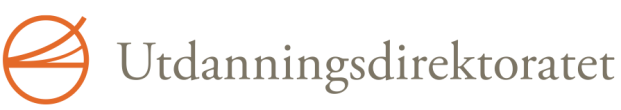 Høring av endringer i den yrkesfaglige tilbudsstrukturenUttalelse - YS - Yrkesorganisasjonenes sentralforbund
✓ Jeg bekrefter at denne uttalelsen er på vegne av hele oppgitte organisasjon.Kunnskapsdepartementets forslag til endringer i utdanningsprogram for design og håndverk1. Design og håndverkLærefagene som i dag er samlet i utdanningsprogram for design og håndverk/medieproduksjon fører fram til svært ulike yrker og bransjer. Det foreslås derfor å dele utdanningsprogram for design og håndverk i to nye utdanningsprogram, ett nytt utdanningsprogram for små (og verneverdige) håndverksfag, tradisjonshåndverk, og et nytt utdanningsprogram for design, som skal føre frem til programområdene Vg2 frisør, Vg2 blomsterdekoratør, Vg2 interiør og utstillingsdesign, og Vg2 medieproduksjon. Hensikten med å opprette to nye utdanningsprogram er å samle programområder på Vg2 og lærefag med flest mulig felleselementer i samme utdanningsprogram og samtidig sikre mulighet for at utdanningsprogrammene vil kunne opprettes i alle/de fleste fylkeskommunene.Faglig råd for design og håndverk (FRDH) har foreslått å dele utdanningsprogrammet for design og håndverk i fem nye utdanningsprogram for at elevene skal få en mer relevant og yrkesrettet opplæring og gjøre dem mer faglig forberedt i overgangen fra skole til bedriftsopplæring. FRDHs forslag er følgende: Utdanningsprogram for frisør og blomsterfagUtdanningsprogram for søm og tekstilhåndverkUtdanningsprogram for metall- og glasshåndverkUtdanningsprogram for snekker- og trehåndverkUtdanningsprogram for interiør, utstilling og mediefagFRDH mener at utdanningsprogram med smalere og tydeligere fagretninger, kan øke antallet søkere til fagene og imøtekomme arbeidslivets ønske om å gjøre opplæringen mer yrkesrelevant fra Vg1. 1.1. Forslag om et nytt utdanningsprogram for tradisjonshåndverk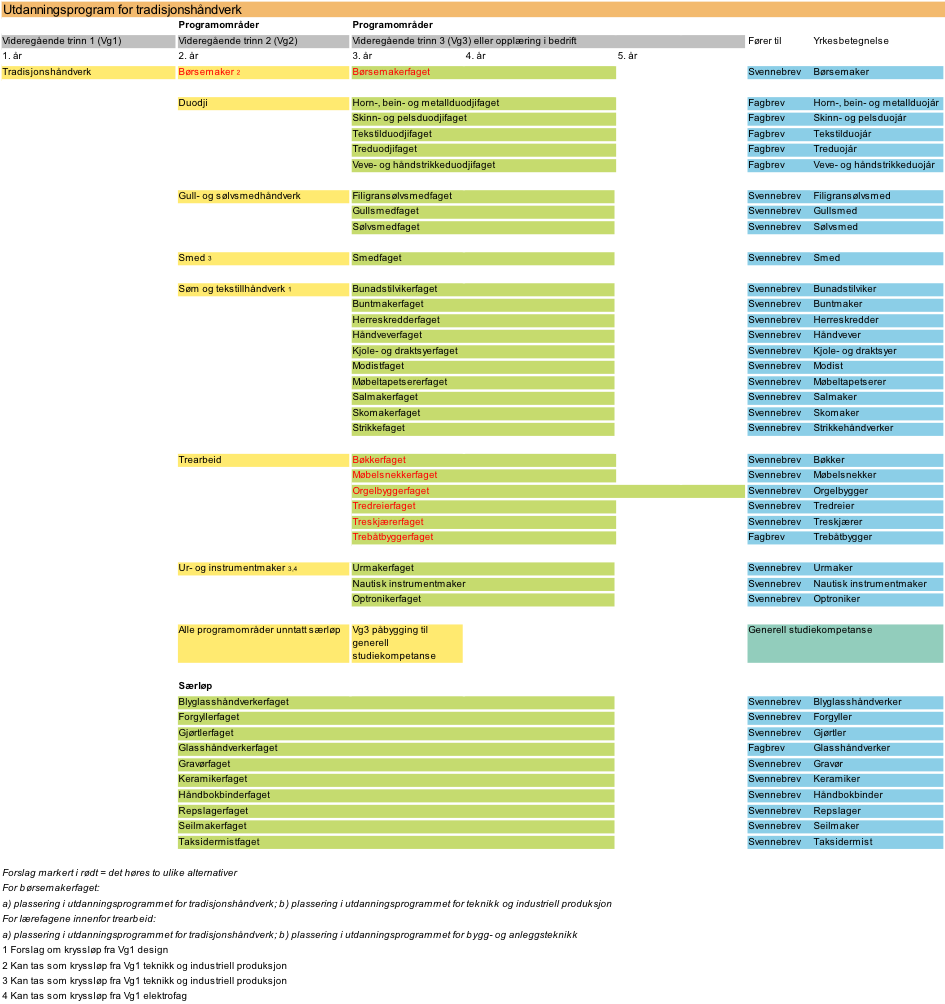 Det foreslås å opprette et nytt utdanningsprogram for tradisjonshåndverkDet foreslås at Vg1 tradisjonshåndverk skal føre frem til følgende programområder:Vg2 duodji (har i dag fagbetegnelsen Vg2 design og duodji)Vg2 søm og tekstil (har i dag fagbetegnelsen Vg2 design og tekstil)Vg2 gull- og sølvsmedhåndverk (har i dag fagbetegnelsen Vg2 design og gullsmedhåndverk)Vg2 smedVg2 ur- og instrumentmakerVg2 trearbeid (eventuelt flytte programområdet til utdanningsprogram for bygg- og anleggsteknikk Programområdet har i dag fagbetegnelsen Vg2 design og trearbeid)Vg2 børsemaker (eventuelt flytte programområdet til utdanningsprogram for teknikk og industriell produksjon) I tillegg skal et nytt Vg1 tradisjonshåndverk føre frem til en rekke særløp.Det foreslås å høre to alternative plasseringer for Vg2 design og trearbeid med tilhørende lærefag (bøkker, møbelsnekker, orgelbygger, tredreier og treskjærer), samt Vg3 trebåtbygger: enten å la Vg2 trearbeid med tilhørende lærefag bygge på et nytt Vg1 tradisjonshåndverk, eller å flytte lærefagene til utdanningsprogram bygg- og anleggsteknikk (se Bygg- og anleggsteknikk 1.9, Vg2 treteknikk).Det foreslås at komposittbåtbyggerfaget legges ned (se 1.5 Vg2 båtbygger, Vg3 trebåtbyggerfaget og Vg3 komposittbåtbyggerfaget).I tillegg høres to alternativer for Vg2 børsemaker og Vg3 børsemakerfaget: enten plasseres børsemaker i et nytt utdanningsprogram for tradisjonshåndverk eller flyttes til utdanningsprogram for teknikk og industriell produksjon (se 1.3 Vg2 børsemaker og Vg3 børsemakerfaget).Det foreslås å flytte gipsmakerfaget og kurvmakerfaget til utdanningsprogram for bygg- og anleggsteknikk (se 1.13 Vg3 gipsmakerfaget). Det foreslås også å flytte maskør- og parykkmakerfaget til et nytt utdanningsprogram for design (se 1.22 Vg3 maskør- og parykkmakerfaget).1.1.1. Begrunnelse for å opprette et nytt utdanningsprogram for tradisjonshåndverkUtdanningsprogram for design og håndverk fører fram til mange lærefag som har få felleselementer. I et nytt utdanningsprogram for tradisjonshåndverk vil opplæringen kunne rettes mot felleselementer knyttet til søm og tekstil, i tillegg til små og verneverdige fag. En tidligere og tydeligere opplæring på Vg1 i disse fagene, vil også kunne bidra til styrke fagene og fagmiljøene.Programfaget yrkesfaglig fordypning (YFF) gir i tillegg mulighet til tidlig spesialisering både i Vg1 og Vg2. Dersom det viser seg å være et behov, kan det også utvikles veiledninger til YFF som tar utgangspunkt i yrkene et nytt utdanningsprogram for tradisjonshåndverk fører frem til.FRDH støtter anbefalingene fra yrkesfaglig utvalg for immateriell kulturarv og små verneverdige fag om å opprettholde tilbudet for de tradisjonelle håndverksfagene i videregående opplæring.Faglig råd for design og håndverk har foreslått å opprette fem nye utdanningsprogram. Flere av de foreslåtte utdanningsprogrammene vil på grunnlag av dagens elevtall, kunne ha et elevgrunnlag på ca. 100 elever. Det vil sannsynligvis ikke være mulig for fylkeskommunene å tilby så mange utdanningsprogram på Vg1 med et så lavt elevgrunnlag. Et økt antall utdanningsprogram vil gi elevene færre programområder på Vg2 og fagbrev å velge mellom. I tillegg er det de siste årene inngått svært få lærekontrakter i de aktuelle lærefagene (se tabell).Kilde: Utdanningsdirektoratet (statistikkportalen) Det foreslås derfor å samle tradisjonshåndverksfagene i ett nytt utdanningsprogram. En slik løsning anses som mindre risikabelt, gitt et lavt elevgrunnlag og dagens skolestruktur, og mangel på tilgang til læreplasser. Med utgangspunkt i elevtall på de aktuelle programområdene på Vg2, er det samlet om lag 300-500 elever på landsbasis. Sammenliknet har Vg1 Naturbruk, det minste utdanningsprogrammet per i dag, om lag 1900 elever på landsbasis på Vg1.Flere av programområdene som foreslås å bygge på et nytt utdanningsprogram for tradisjonshåndverk er i dag etablert som landsdekkende- eller landslinjetilbud. Denne ordningen vil kunne sikre at Vg1 tradisjonshåndverk vil bli etablert i de fleste fylkeskommunene. Landslinjer og landsdekkende tilbud gir i tillegg elever fra hele landet mulighet til å søke dette utdanningsprogrammet (se tabell).Vg2 design og tekstil tilbys i dag på 20 skoler i landet. I inneværende skoleår er det tilbud i alle fylker med unntak av Telemark, Sogn og Fjordane og Finnmark. Vg2 design og trearbeid tilbys i dag ved 6 skoler i fem fylker.	Bør det opprettes et nytt Vg1 tradisjonshåndverk?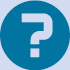 Ikke angitt ja/neiIngen kommentar fra instansen	Høringsinstansenes syn på fagbetegnelsen Vg1 tradisjonshåndverkIngen kommentar fra instansen1.2. De små verneverdige fagene – endring av betegnelse på gruppenDet foreslås å endre betegnelse på gruppen små verneverdige fag til tradisjonshåndverksfag.1.2.1. Begrunnelse for endring av betegnelsen «de små verneverdigefagene».Yrkesfaglig utvalg for immateriell kulturarv og verneverdige fag har foreslått å endre betegnelse på faggruppen fra små verneverdige fag til tradisjonelle håndverksfag. Utvalget mener at begrepet tradisjonelle håndverksfag er et mer dekkende begrep enn verneverdige fag. Dette begrepet brukes allerede i flere sammenhenger, ikke minst i oppfølgingen av UNESCOs konvensjon om vern av den immateriell kulturarven. De små og verneverdige fagene omfatter i dag 41 lærefag. 		Bør gruppen små verneverdige fag endre betegnelse til tradisjonshåndverksfag?Ikke angitt ja/neiIngen kommentar fra instansen1.3. Vg2 børsemaker og Vg3 børsemakerfagetDet høres to alternativer for plassering av Vg2 børsemaker og Vg3 børsemakerfaget.  tilbudene videreføres i et nytt utdanningsprogram for tradisjonshåndverk (med kryssløp fra Vg1 teknikk og industriell produksjon)tilbudene flyttes til utdanningsprogram for teknikk og industriell produksjon 1.3.1. Begrunnelse for to alternativer for plassering av Vg2 børsemaker og Vg3 børsemakerfagetProgramområdet Vg2 børsemaker er i dag en del av utdanningsprogram for design og håndverk. Faget har i tillegg kryssløp fra Vg1 teknikk og industriell produksjon. Vg2 børsemaker tilbys på Gauldal videregående skole (landsdekkende tilbud). Skolen hadde 7 elever på Vg2 børsemaker i skoleåret 2015-16. Vg2 børsemaker har hatt i overkant av 30 søkere årlig de siste årene. På grunn av et begrenset behov for nye faglærte i bransjen dimensjoneres skoletilbudet strengt i forhold til tilgjengelige læreplasser. Børsemakerfaget er et verneverdig fag med et lite, men stabilt rekrutteringsbehov. Det er oppnådd totalt 15 fagbrev i børsemakerfaget de tre siste årene.Børsemakerfaget er på listen over de små og verneverdige fag. Dette tilsier at faget bør videreføres i nytt Vg1 tradisjonshåndverk.  Samtidig har børsemakerfaget fellestrekk med andre mekaniske fag. Bransjene er også positiv til at Vg2 børsemaker og Vg3 børsemakerfaget flyttes til utdanningsprogram for teknikk og industriell produksjon.  	I hvilket utdanningsprogram mener høringsinstansene Vg2 børsemaker og Vg3 børsemakerfaget skal videreføres?Intet svaralternativ valgtIngen kommentar fra instansen1.4. Vg2 design og trearbeid med tilhørende lærefagDet høres to alternativer for Vg2 design og trearbeid med tilhørende lærefag, bøkker-, møbelsnekker-, orgelbygger-, tredreier- og treskjærerfaget. Programområdet Vg2 design og trearbeid med tilhørende lærefag, videreføres i nytt utdanningsprogram for tradisjonshåndverk og endrer betegnelse til Vg2 trearbeidLærefagene flyttes til utdanningsprogram for bygg- og anleggsteknikk1.4.1. Begrunnelse for at programområdet Vg2 design og trearbeid med tilhørende lærefag, videreføres i nytt utdanningsprogram for tradisjonshåndverk og endrer betegnelse til Vg2 trearbeidTrearbeidsfagene bøkker-, orgelbygger, tredreier- og treskjærerfaget er verneverdige håndverksfag som er nært beslektet med hverandre og hører derfor naturlig sammen i et nytt utdanningsprogram for tradisjonshåndverk. Dette taler også for at møbelsnekker videreføres sammen med de øvrige trearbeidsfagene i det nye utdanningsprogrammet.	Bør Vg2 design og trearbeid med tilhørende lærefag videreføres i et nytt utdanningsprogram for tradisjonshåndverk?  Ikke angitt ja/neiIngen kommentar fra instansen	Bør programområdet Vg2 design og trearbeid endre fagbetegnelse til Vg2 trearbeid på et nytt utdanningsprogram for tradisjonshåndverk? Ikke angitt ja/neiIngen kommentar fra instansen1.4.2. Begrunnelse for at lærefagene flyttes til utdanningsprogram for bygg- og anleggsteknikkForslaget om å flytte lærefagene fra utdanningsprogram for design og håndverk til utdanningsprogram for bygg- og anleggsteknikk innebærer: 1) Vg3 møbelsnekker skal bygge på et nytt programområde Vg2 møbel og treteknikk (se Bygg- og anleggsteknikk 1.9,Vg2 treteknikk) 2) Bøkker-, orgelbygger-, tredreier- og treskjærerfaget endrer opplæringsmodell fra hovedmodellen (2+2) til en særløpsmodell (1+3)Dersom trefagene som i dag hører til utdanningsprogrammet for design og håndverk flyttes, vil elever som søker utdanningsprogram for bygg- og anleggsteknikk kunne velge mellom flere programområder og lærefag enn det som er mulig etter dagens ordning. I dag tilbys utdanningsprogram for bygg- og anleggsteknikk i alle fylkeskommuner. En flytting av lærefagene fra utdanningsprogram for design og håndverk vil kunne bidra positivt for rekruttering til disse lærefagene.Høringsinstansene bes om å vurdere om møbelsnekkerfaget skal flyttes til Vg2 treteknikk og at programområdet endrer fagbetegnelse til Vg2 møbel og treteknikk. Det store flertallet av de som går opp til fag- eller svenneprøve i disse lærefagene gjør det gjennom praksiskandidatordningen. Ved å endre opplæringsmodellen fra hovedmodellen (2+2) til særløp (1+3) for bøkker-, orgelbygger-, tredreier- og treskjærerfaget, vil opplæringen på Vg2 og Vg3 skje i bedrift der fagkompetansen best kan bli ivaretatt. 	Bør Vg2 design og trearbeid med tilhørende lærefag flyttes til utdanningsprogram for bygg- og anleggsteknikk?  Ikke angitt ja/neiIngen kommentar fra instansen	Bør Vg3 møbelsnekker bygge på Vg2 treteknikk og programområdet endre fagbetegnelse til Vg2 møbel og treteknikk?Ikke angitt ja/neiIngen kommentar fra instansen	Bør bøkkerfaget, orgelbyggerfaget, tredeierfaget og orgelbyggerfaget endre opplæringsmodell fra hovedmodellen (2+2) til særløpsmodell (1+3)?Ikke angitt ja/neiIngen kommentar fra instansen1.5. Vg2 båtbygger, Vg3 trebåtbyggerfaget og Vg3 komposittbåtbyggerfagetDet foreslås å legge ned Vg2 båtbygger. Det foreslås å legge ned Vg3 komposittbåtbyggerfaget. For Vg3 trebåtbyggerfag høres to alternativer: Trebåtbyggerfaget skal bygge på Vg2 trearbeid på nytt utdanningsprogram for tradisjonshåndverkTrebåtbyggerfaget flyttes til utdanningsprogram for bygg- og anleggsteknikk og gjøres om til særløpsfag (1+3) 1.5.1. Begrunnelse for å legge ned Vg2 båtbyggerVg2 båtbygger rekrutterer i dag til to lærefag: trebåtbyggerfaget og komposittbåtbyggerfaget. Det er kun én privatskole som tilbyr Vg2 båtbyggerfag i skoleåret 2016-2017. I skoleåret 2015-16 hadde skolen 9 elever i Vg2 båtbyggerfag. Det har siden 2012 ikke vært offentlig tilbud i Vg2 båtbygger. Det offentlige tilbudet ble avviklet i 2012, da søkningen var lav og komposittbransjen skolen rekrutterte til hadde en nedgangstid i bygging og salg av nye komposittbåter. 	Bør programområdet Vg2 båtbygger legges ned?Ikke angitt ja/neiIngen kommentar fra instansen1.5.2. Begrunnelse for å legge ned Vg3 komposittbåtbyggerKomposittbåtbyggerfaget ble etablert med Kunnskapsløftet. Det har vært én søker til læreplass i faget de tre siste årene. Det er avlagt i gjennomsnitt 5 fagbrev i komposittbåtbyggerfaget de tre siste årene. Faget er således av de små fagene i fag- og yrkesopplæringen, men er ikke et verneverdig fag. Om lag tre fjerdedeler av nyutdannede med fagbrev hadde bakgrunn som praksiskandidater. I følge faglig råd for design og håndverk har småbåtproduksjonen i Norge falt drastisk, og det er usikkert hvorvidt den vil ta seg opp. Det er derfor en utfordring å opprettholde et tilbud når det både er få søkere og svært få læreplasser i faget.  Fagbrev innen polymerkomposittfaget kan ifølge Norsk komposittforening (NKF) gi de samme jobbmulighetene. Bransjen mener det er gode muligheter å få jobb for faglærte i komposittmaterialet innen komposittbåtbyggerfaget. Kompetansebehovet innen komposittbåtbygging kan med dette ivaretas av andre lærefag, fortrinnsvis av «plastfagene» i utdanningsprogram for teknikk og industriell produksjon.	Bør Vg3 komposittbåtbyggerfaget legges ned?Ikke angitt ja/neiIngen kommentar fra instansen1.5.3. Begrunnelse for å videreføre Vg3 trebåtbygger på nytt utdanningsprogram for tradisjonshåndverkDet foreslås at Vg3 trebåtbyggerfaget videreføres på et nytt utdanningsprogram for tradisjonshåndverk og skal bygge på Vg2 trearbeid.De siste tre årene er det oppnådd 12 fagbrev i trebåtbyggerfaget. I 2016 var det 10 søkere til læreplass. Ingen av søkerne hadde ungdomsrett.Trebåtbyggerfaget er et verneverdige fag, og hører derfor naturlig til på et nytt utdanningsprogram for tradisjonshåndverk. Faget er et av de største innenfor gruppen av små verneverdige fag med 10 nye lærekontrakter i 2016. Trebåtbyggerfaget er et trearbeidsfag og har derfor mange felleselementer med tredreier-, treskjærer- og møbelsnekkerfaget. Dette tilsier at trebåtbygger kan rekruttere fra samme Vg2 som de øvrige trearbeidsfagene (Vg2 trearbeid). 	Bør Vg3 trebåtbyggerfaget videreføres på et nytt utdanningsprogram for tradisjonshåndverk og bygge på Vg2 trearbeid?Ikke angitt ja/neiIngen kommentar fra instansen1.5.4. Begrunnelse for å flytte Vg3 trebåtbygger til utdanningsprogram for bygg- og anleggsteknikkDet foreslås at trebåtbyggerfaget flyttes til utdanningsprogram for bygg- og anleggsteknikk og at faget endrer opplæringsmodell fra hovedmodellen (2+2) til en særløpsmodell (1+3).Dersom trebåtbyggerfaget som i dag hører til utdanningsprogram for design og håndverk flyttes, vil elever som søker utdanningsprogram for bygg- og anleggsteknikk kunne velge mellom flere programområder og lærefag enn det som er mulig etter dagens ordning.  I dag tilbys utdanningsprogram for bygg- og anleggsteknikk i alle fylkeskommuner. En flytting av trebåtbyggerfaget fra design og håndverk vil kunne bidra positivt for rekruttering til faget. Ved å endre opplæringsmodell for trebåtbyggerfaget fra hovedmodellen (2+2) til særløp (1+3), vil opplæringen etter Vg1 skje i bedrift der fagkompetansen best kan bli ivaretatt. 	Bør Vg3 trebåtbyggerfaget flyttes til utdanningsprogram for bygg- og anleggsteknikk og endre opplæringsmodell fra hovedmodellen (2+2) til en særløpsmodell (1+3)?Ikke angitt ja/neiIngen kommentar fra instansen1.6. Vg2 design og duodji og tilhørende lærefagDet foreslås å videreføre programområdet Vg2 design og duodji og tilhørende lærefag i nytt utdanningsprogram for tradisjonshåndverk.Det foreslås å endre fagbetegnelse fra Vg2 design og duodji til Vg2 duodji. Det foreslås å videreføre kryssløp fra utdanningsprogram for teknikk og industriell produksjon.For begrunnelse for å opprette et nytt utdanningsprogram for tradisjonshåndverk, se 1.1. Forslag om et nytt utdanningsprogram for tradisjonshåndverk.	Bør programområdet Vg2 design og duodji, med tilhørende lærefag videreføres i et nytt utdanningsprogram for tradisjonshåndverk?Ikke angitt ja/neiIngen kommentar fra instansen	Bør programområdet Vg2 design og duodji endre fagbetegnelse til Vg2 duodji? Ikke angitt ja/neiIngen kommentar fra instansen1.7. Vg2 design og gullsmedhåndverkDet foreslås å videreføre programområdet Vg2 design og gullsmedhåndverk og tilhørende lærefag i et nytt utdanningsprogram for tradisjonshåndverk. Det foreslås å endre fagbetegnelse fra Vg2 design og gullsmedhåndverk til Vg2 gull- og sølvsmedhåndverk.For begrunnelse for opprettelse av et nytt utdanningsprogram for tradisjonshåndverk, se 1.1 Forslag om et nytt utdanningsprogram for tradisjonshåndverk.	Bør programområdet Vg2 design og gullsmedhåndverk, med tilhørende lærefag videreføres i et nytt utdanningsprogram for tradisjonshåndverk?Ikke angitt ja/neiIngen kommentar fra instansen	Bør programområdet Vg2 design og gullsmedhåndverk endre fagbetegnelse til Vg2 gull- og sølvsmedhåndverk? Ikke angitt ja/neiIngen kommentar fra instansen1.8. Vg2 design og tekstil og tilhørende lærefagDet foreslås å videreføre programområdet Vg2 design og tekstil og tilhørende lærefag i et nytt utdanningsprogram for tradisjonshåndverk. Det foreslås å endre fagbetegnelse fra design og tekstil til Vg2 søm og tekstilhåndverk.For begrunnelse for å opprette et nytt utdanningsprogram for tradisjonshåndverk, se 1.1. Forslag om et nytt utdanningsprogram for tradisjonshåndverk.	Bør programområdet Vg2 design og tekstil, med tilhørende lærefag videreføres i et nytt utdanningsprogram for tradisjonshåndverk?Ikke angitt ja/neiIngen kommentar fra instansen	Bør programområdet Vg2 design og tekstil endre fagbetegnelse Vg2 søm og tekstilhåndverk?Ikke angitt ja/neiIngen kommentar fra instansen1.9. Vg2 og Vg3 pianostemming og pianoteknikkDet foreslås at Vg2 og Vg3 pianostemming og pianoteknikk legges ned.1.9.1. Begrunnelse for å legge ned Vg2 og Vg3 pianostemming og pianoteknikkPianostemmer og pianoteknikk er et yrkeskompetansefag med opplæring i skole. Det er per i dag ingen skoler som tilbyr Vg2 og Vg3 pianostemming og pianoteknikk. Rud videregående skole i Akershus hadde et landsdekkende tilbud som ble lagt ned i 2010 på grunn av lav søkning.  Bransjen mener det det er et stort og udekket behov for pianostemmere i Norge, både i det private og offentlige markedet, herunder kulturinstitusjoner, kulturskoler og skoler. Faglig råd for design og håndverk gjengir i utviklingsredegjørelsen for 2015-16 et innspill fra Musikernes fellesorganisasjon (MFO) som mener faget er høyt spesialisert og krever lang trening. Det er etter MFOs syn ikke mulig å utføre dette arbeidet uten relevant utdanning. Det er i tillegg opprettet et tilbud på Norges Musikkhøyskole for pianostemmere.	Bør Vg2 og Vg3 pianostemming og pianoteknikk legges ned?Ikke angitt ja/neiIngen kommentar fra instansen1.10. Vg2 smed og Vg3 smedfagetDet foreslås å videreføre programområdet Vg2 smed og tilhørende lærefag i nytt utdanningsprogram for tradisjonshåndverk.For begrunnelse for å opprette et nytt utdanningsprogram for tradisjonshåndverk, se 1.1 Forslag om et nytt utdanningsprogram for tradisjonshåndverk.	Bør programområdet Vg2 smed, med tilhørende lærefag videreføres i et nytt utdanningsprogram for tradisjonshåndverk?Ikke angitt ja/neiIngen kommentar fra instansen1.11. Vg2 ur- og instrumentmakerDet foreslås å videreføre programområdet Vg2 ur- og instrumentmaker i nytt utdanningsprogram for tradisjonshåndverk.Det foreslås å legge ned lærefaget Vg3 storurmakerfaget (se 1.12 Vg3 storurmaker).For begrunnelse for å opprette et nytt utdanningsprogram for tradisjonshåndverk, se 1.1 Forslag om et nytt utdanningsprogram for tradisjonshåndverk.	Bør programområdet Vg2 ur- og instrumentmaker videreføres i nytt utdanningsprogram for tradisjonshåndverk?Ikke angitt ja/neiIngen kommentar fra instansen1.12. Vg3 storurmakerfagetDet foreslås at Vg3 storurmakerfaget legges ned.1.12.1. Begrunnelse for å legge ned Vg3 storurmakerfagetFaglig råd for design og håndverk foreslår å legge ned Vg3 storurmakerfaget. Det var ingen søkere til storurmakerfaget i 2016. I løpet av de siste åtte årene er det tegnet det to nye svennebrev i faget. Forslaget er i tråd med anbefalinger fra Norges Urmakerforbund. Bransjen mener storurmakeropplæring bør bygge på fullført urmakerutdanning. Bransjen mener urmakere som allerede har kompetanse på dette feltet, vil sikre opplæringen.Ifølge Norges Urmakerforbund er det etterspørsel etter kompetanse på reparasjon av store ur, og flere urmakere har lang ventetid. Dette tyder på at fagkompetansen er noe etterspurt og verdsatt. Når bransjen på tross av dette foreslår å legge ned storurmakerfaget, er det fordi de mener kompetansebehovet kan ivaretas gjennom urmakerfaget. Bransjen mener de kan selv sikre at kompetansen overføres til nye utøvere med interesse for store ur.	Bør Vg3 storurmakerfaget legges ned?Ikke angitt ja/neiIngen kommentar fra instansen1.13. Vg3 gipsmakerfagetDet foreslås å videreføre gipsmakerfaget som en særløpsmodell og at faget flyttes til utdanningsprogram for bygg- og anleggsteknikk.1.13.1. Begrunnelse for å videreføre gipsmakerfaget som en særløpsmodell og at faget flyttes til utdanningsprogram for bygg- og anleggsteknikkI gipsmakerfaget er det tegnet to nye lærekontrakter i løpet av de siste tre årene. Tre har oppnådd et svennebrev i faget de siste åtte årene.Arbeidsmarkedet for faglærte i gipsmakerfaget er generelt begrenset, men det er et behov for å bevare og videreføre faget. I gipsmakerfaget lages det hovedsakelig produkter rettet mot bygg i form av ulik dekor utvendig og innvendig i bygninger. Blant annet har Nidaros domkirkes restaureringsarbeider et gipsverksted. Forbrukerne er hovedsakelig private, men også offentlige når det gjelder for eksempel restaureringsprosjekter. Ved å videreføre gipsmakerfaget og legge det til utdanningsprogram for bygg og anleggsteknikk, vil lærefagene kunne gjøres bedre kjent for både elevene og bransjen. Dersom gipsmakerfaget som i dag tilbys i utdanningsprogram for design og håndverk flyttes, vil elever som søker utdanningsprogram for bygg- og anleggsteknikk kunne velge mellom flere lærefag enn det som er mulig etter dagens ordning. I dag tilbys Vg1 bygg- og anleggsteknikk i alle fylkeskommunene.  	Bør gipsmakerfaget flyttes til utdanningsprogram for bygg og anleggsteknikk?Ikke angitt ja/neiIngen kommentar fra instansen1.14. Vg3 kurvmakerfagetDet foreslås å videreføre kurvmakerfaget i en særløpsmodell og at faget flyttes til utdanningsprogram for bygg- og anleggsteknikk.1.14.1. Begrunnelse for å videreføre kurvmakerfaget i en særløpsmodell og at faget flyttes til utdanningsprogram for bygg- og anleggsteknikkI kurvmakerfaget er det tegnet fire nye lærekontrakter i løpet av de siste tre årene. To har oppnådd svennebrev i faget de siste åtte årene.Arbeidsmarkedet for faglærte innen kurvmakerfaget er generelt begrenset, men det er et behov for å bevare og videreføre faget. Kurvmakerfaget er lite utbredt, og har få utøvere. Faget har både privat og offentlig etterspørsel. Ved å videreføre kurvmakerfaget og legge det til utdanningsprogram for bygg og anleggsteknikk vil fagene gjøres bedre kjent for både elevene og bransjen. Dersom kurvmakerfaget som i dag tilbys på utdanningsprogram for design og håndverk flyttes, vil elever som søker utdanningsprogram for bygg- og anleggsteknikk kunne velge mellom flere lærefag enn det som er mulig etter dagens ordning. I dag tilbys Vg1 bygg- og anleggsteknikk i alle fylkeskommunene. 	Bør kurvmakerfaget flyttes til utdanningsprogram for bygg og anleggsteknikk?Ikke angitt ja/neiIngen kommentar fra instansen1.15. Forslag om et nytt utdanningsprogram for design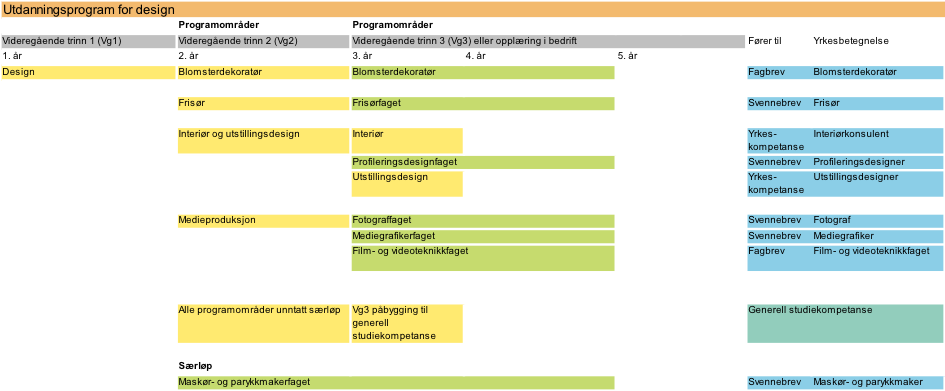 Det foreslås at deler av utdanningsprogrammet for design og håndverk videreføres i et nytt utdanningsprogram for design. Det foreslås at Vg1 design fører frem til programområdene Vg2 frisør, Vg2 blomsterdekoratør, Vg2 interiør og utstillingsdesign og Vg2 medieproduksjon, med tilhørende Vg3-tilbud. Det foreslås at maskør- og parykkmakerfaget videreføres som særløpsfag i utdanningsprogram for design.1.15.1. Begrunnelse for et nytt utdanningsprogram for designHensikten med forslaget er å samle fag med flest mulig felleselementer i samme utdanningsprogram, slik at elevene kan starte med opplæring i faget i Vg1.  Arbeidslivets parter har gitt uttrykk for at dagens struktur i design og håndverk ikke i ivaretar dette behovet i tilfredsstillende grad. Utdanningsprogram for design og håndverk fører frem til mange lærefag som har få felleselementer. På et nytt utdanningsprogram for design vil opplæringen kunne samles om felleselementer som form og farge, komposisjon, visuell kommunikasjon, kunst og kultur, IKT, kundebehandling, salg og markedsføring. Et nytt utdanningsprogram for design vil kunne ha stort nok elevgrunnlag til å kunne opprettes som eget utdanningsprogram i alle fylkeskommuner. Programfaget yrkesfaglig fordypning (YFF) gir i tillegg mulighet til tidlig fordypning både i Vg1 og Vg2. Dersom det viser seg å være et behov, kan det også utvikles veiledninger til YFF som tar utgangspunkt i yrkene et nytt utdanningsprogram for tradisjonshåndverk fører frem til.Det er grunn til å tro at søkningen til frisørfaget vil gi et nødvendig elevgrunnlag for at et nytt utdanningsprogram for design kan opprettes i alle fylkeskommuner. Programområdet Vg2 interiør- og utstillingsdesign og Vg2 medieproduksjonsfagene vil kunne få flere søkere i et nytt utdanningsprogram for design.	Bør det opprettes et nytt utdanningsprogram design? Ikke angitt ja/neiIngen kommentar fra instansen	Høringsinstansenes syn på fagbetegnelsen Vg1 designIngen kommentar fra instansen1.16. Nedleggelse av programområdet Vg1 medieproduksjonDet foreslås at programområdet Vg1 medieproduksjon på utdanningsprogram for design og håndverk legges ned, og videreføres på et nytt utdanningsprogram for Vg1 design. 1.16.1. Begrunnelse for nedleggelse av programområdet Vg1 medieproduksjonI 2013 ble det bestemt at medier- og kommunikasjon skulle gjøres om til et studieforberedende utdanningsprogram, gjeldende fra skoleåret 2016-2017, og at fotograffaget, mediegrafikerfaget og mediedesign skulle bygge på utdanningsprogram for design og håndverk, og programområdet Vg1 og Vg2 medieproduksjon som en midlertidig løsning. Det var 273 søkere til Vg1 medieproduksjon skoleåret 2016-2017. Rekruttering til arbeidslivet fra lærefagene innenfor medieproduksjon er lav. Siden 2011 har det samlede antall nye lærekontrakter i fotograffaget og mediegrafikerfaget ligget på rundt 150 nye kontrakter i året2. Det lave antallet søkere til medieproduksjonsfagene gir ikke grunnlag for å videreføre medieproduksjon som et eget programområde på Vg1.	Bør programområdet Vg1 medieproduksjon på utdanningsprogram for design og håndverk legges ned? NeiVg1 medieproduksjon bør ikke legges ned, men heller inngå i et nytt utdanningsprogram. Når vi ser på den faglige utviklingen i Medieproduksjon og ønske om å opprette nye lærefag i bl.a. film og video og lyd, lys og event teknikk, etterspørsel etter digital kompetanse, digitale hoder, mener vi at Medieproduksjon må inn i et IKT/ media utdanningsprogram. Vi viser i denne sammenheng til utviklingsredegjørelsen til faglig råd medier og kommunikasjon.Vi ønsker medieproduksjon over to år som nåværende ordning, Vg1 Medieproduksjon, Vg2 medieproduksjon + 2 år lærlingtid, fotograf og mediegrafiker, (svennebrev). I tillegg opprette nye lærefag med utgangspunkt i medieproduksjon som film og video, event, flerkameraproduksjon.	Bør medieproduksjon videreføres som del av et nytt utdanningsprogram for design? NeiForslaget om å plasserer Medieproduksjon i et nytt utdanningsprogrammet for design, mener vi er tilbakeskritt til den gamle strukturen med tegning, form og farge som Medier og kommunikasjon løsrev seg fra i 2002. Når vi ser på den faglige utviklingen i Medieproduksjon og ønsket om å opprette nye lærefag i bl.a. film og video og lyd, lys og event teknikk, etterspørsel etter digital kompetanse, digitale hoder, mener vi at Medieproduksjon må inn i et IKT-utdanningsprogram.1.17. Vg2 medieproduksjonVg2 medieproduksjon videreføres i nytt utdanningsprogram for design. Det foreslås at Vg3 mediegrafikerfaget og Vg3 fotograffaget skal bygge på Vg2 medieproduksjon. Det foreslås at Vg3 mediedesign legges ned. 1.17.1. Begrunnelse for å videreføre Vg2 medieproduksjon i nytt utdanningsprogram for designFor begrunnelse for nytt utdanningsprogram for design, se 1.15 Forslag om et nytt utdanningsprogram for design.	Bør Vg2 medieproduksjon videreføres som del av nytt Vg1 design? NeiVi viser til kommentarene under foregående punkt, 1.16. Samme argumentasjon gjelder her.1.18. Vg3 MediedesignDet foreslås å legge ned Vg3 mediedesign. Det foreslås at deler av Vg3 mediedesign ivaretas i Vg3 mediegrafiker. 1.18.1. Begrunnelse for å legge ned Vg3 mediedesign og at deler av Vg3 mediedesign ivaretas i Vg3 mediegrafikerRekrutteringen til Vg3 mediedesign har gått ned og tilbys kun ved én skole i landet. Det er også vanskelig for elevene å få relevant arbeid etter fullført Vg3 mediedesign. Mange fortsetter med påbygg til generell studiekompetanse.Faglig råd for medier og kommunikasjon (FRMK) har også foreslått å dele mediegrafikerfaget, og å skille ut film- og videoteknikk som et eget lærefag. Vg3 mediegrafiker og Vg3 mediedesign har flere fellesmenter. En deling av mediegrafikerfaget vil gi ytterligere rom for å ivareta deler av mediedesign i mediegrafikerfaget. 	Bør Vg3 mediedesign legges ned, samtidig som deler av mediedesign ivaretas på Vg3 mediegrafiker?Ikke angitt ja/neiIngen kommentar fra instansen1.19. Vg3 film- og videoteknikkfagetDet høres forslag om nytt lærefag i film og videoteknikk. Faget skal bygge på Vg2 medieproduksjon. 1.19.1. Begrunnelse for å opprette nytt lærefag i film og videoteknikkFaglig råd for medier og kommunikasjon har foreslått at film- og videoteknikerfaget opprettes som nytt lærefag og at faget skal følge 2+2-modellen. Opplæring i bedrift skal bygge på Vg2 medieproduksjon. FRMK ønsker å etablere film- og videoteknikerfaget som nytt lærefag. Medieproduksjonsfaget ble i sin tid etablert som et bredt lærefag for å kunne dekke store deler av bransjen. Målet med et slikt bredt fag var å være forberedt på endringer, men økt krav til spisskompetanse, spesielt innen film-, lyd- og videoteknikk, tilsier at det kan være behov for et nytt lærefag. Det er foreløpig ikke undersøkt hvilket behov arbeidslivet har for fagarbeidere i film- og videoteknikk og om det kan etableres læreplasser i faget.  Det er også usikkert om et nytt lærefag i film- og videoteknikk vil kunne etablere seg som en sikker rekrutteringsvei til arbeidslivet i konkurranse med høyere utdanning.  Høringsinstansene bes om å vurdere behovet for et eget lærefag i film- og videoteknikk på videregående opplærings nivå.     	Bør Vg3 film- og videoteknikkfaget opprettes som nytt lærefag?JaIngen kommentar fra instansen1.20. Videreføring av eksisterende programområder på Vg2 i nytt utdanningsprogram for designDet foreslås at følgende Vg2-tilbud med tilhørende lærefag videreføres i nytt utdanningsprogram for design: Vg2 og Vg3 frisør Vg2 og Vg3 blomsterdekoratør Vg2 Interiør og utstillingsdesign, Vg3 interiør, Vg3 utstillingsdesign og Vg3 profileringsdesign   Endringene kommer som en følge av forslaget om et nytt utdanningsprogram for design. Endringene er den samme for alle tre Vg2-tilbud. Derfor høres disse samlet. 1.20.1. Begrunnelse for å videreføre Vg2 frisør, Vg2 blomsterdekoratør, Vg2 interiør og utstillingsdesign, med tilhørende lærefag i nytt utdanningsprogram for designDette følger av endringer på Vg1. For begrunnelse for nytt utdanningsprogram for design, se 1.15 Forslag om et nytt utdanningsprogram for design.	Høringsinstansene bes om kommentarer til ny plassering av Vg2 frisør, Vg2 blomsterdekoratør, Vg2 interiør og utstillingsdesign, med tilhørende lærefag. Ingen kommentar fra instansen1.21. Vg2 aktivitør og Vg3 aktivitørfagetDet foreslås atVg2 aktivitør og Vg3 aktivitørfaget flyttes fra utdanningsprogram for design og håndverk til utdanningsprogram for helse- og oppvekstfag.1.21.1. Begrunnelse for å flytte Vg2 aktivitør og Vg3 aktivitørfaget fra utdanningsprogram for design og håndverk til utdanningsprogram for helse- og oppvekstfagFaget og aktivitørens kompetanse ligger i dag i skjæringspunktet mellom håndverksfag og helse-, oppvekst- og omsorgsfag. Det kan være hensiktsmessig å knytte aktivitørfaget tettere til andre helsefag. Endringer i tilbudsstrukturen kan føre til at faget blir mer synlig i helse- og omsorgssektoren, noe som igjen kan bidra til å øke rekrutteringen. I lys av utfordringene faget står overfor, utviklingen i faget og de øvrige endringene som foreslås for utdanningsprogram for design og håndverk, foreslås det å flytte Vg2 aktivitør og Vg3 aktivitørfaget til utdanningsprogram for helse- og oppvekstfag. 	Bør Vg2 aktivitør og Vg3 aktivitørfaget flyttes fra utdanningsprogram for design og håndverk til utdanningsprogram for helse- og oppvekstfag?JaVi er positive til dette og tror faget vil bli mer synlig, og at det i større grad hører hjemme  under  helse og oppvekst . Det vil også kunne gi et bedre rekrutteringsgrunnlag og flere søkere. Det er viktig at endringen følges opp med endring av læreplan.1.22. Vg3 maskør- og parykkmakerfagetDet foreslås at Vg3 maskør- og parykkmakerfaget videreføres i nytt utdanningsprogram for design. 1.22.1. Begrunnelse for at Vg3 maskør- og parykkmakerfaget videreføres i nytt utdanningsprogram for designMaskør- og parykkmakerfaget er et av de verneverdige fagene. Innspill fra bransjen viser at de rekrutterer hovedsakelig lærlinger som har kompetanse i frisørfaget. Ved å legge faget til utdanningsprogram for design vil det imøtekomme behovet i bransjen med en relevant opplæring.	Bør maskør- og parykkmakerfaget videreføres i nytt utdanningsprogram for design?Ikke angitt ja/neiIngen kommentar fra instansenKunnskapsdepartementets forslag til endringer i utdanningsprogram for helse og oppvekstfag1. Helse og oppvekstfag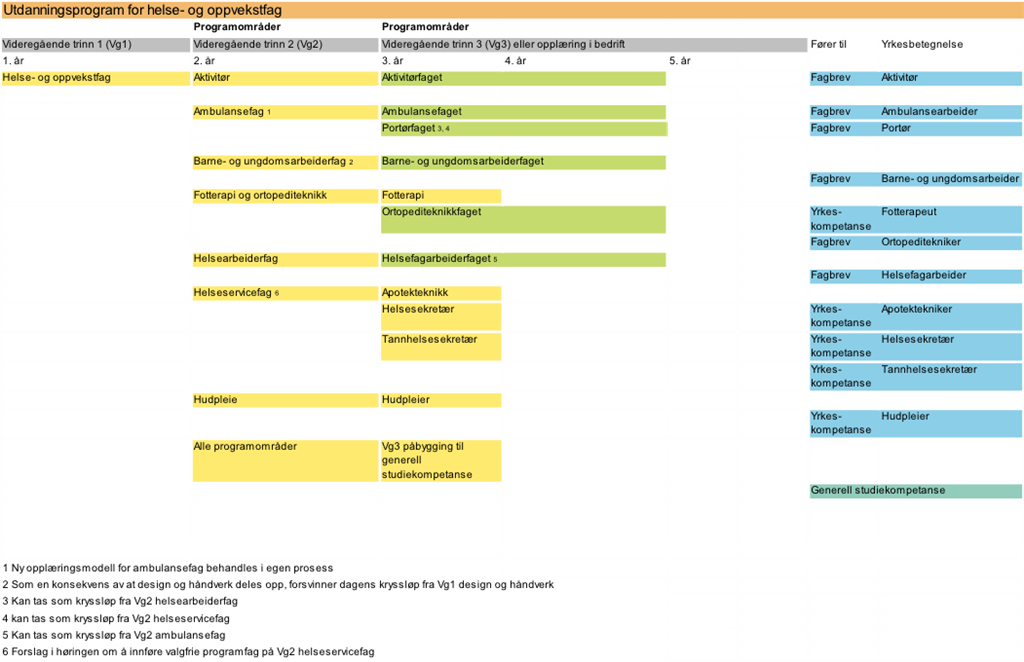 Det foreslås å innføre valgfrie programfag i Vg2 helseservicefag og å flytte programområdet Vg2 aktivitør fra utdanningsprogram for design og håndverk til utdanningsprogram for helse- og oppvekstfag. Det arbeides i tillegg med å utvikle en ny opplæringsmodell for ambulansefaget som etter ønske fra faglig råd for helse og oppvekstfag, vil høres separat.1.1. Vg1 helse- og oppvekstfagDet foreslås ingen strukturelle endringer på Vg1 helse- og oppvekstfag.1.2. ambulansefagetForslag til ny opplæringsmodell for ambulansefaget vil bli behandlet og hørt separat. 1.3. Vg2 helseservicefagDet foreslås å innføre valgfrie programfag på Vg2 helseservicefag: helsesekretær, tannhelsesekretær og apotekteknikk. 1.3.1. Begrunnelse for innføring av valgfrie programfag på Vg2 helseservicefagFaglig råd for helse- og oppvekstfag (FRHO) mener det er behov for å innføre fordypningsområder ved å opprette valgfrie programfag i Vg2 helseservicefag: helsesekretær, tannhelsesekretær og apotekteknikk for å gjøre elevene godt forberedt i møte med yrket. FRHO ønsker ikke å dele i tre programområder fordi elevgrunnlaget er lavt og fordi fagene er beslektet. Å innføre valgfrie programfag kan bidra til økt faglig spesialisering.Dersom valgfrie programfag begrenser elevenes valg av Vg3 vil dette være en ulempe for elevene som må bestemme yrkesvalg tidligere enn med dagens ordning. Alternativt skal valg av valgfritt programfag i Vg2 helseservicefag ikke begrense elevenes valg av Vg3. Vi ber om høringsinstansenes syn på dette. Et alternativ til å innføre valgfrie programfag på Vg2 helseservicefag kan være å utnytte de mulighetene som ligger i programfaget Yrkesfaglig fordypning (YFF). Vi ber derfor høringsinstansene vurdere om Yrkesfaglig fordypning (YFF) kan være en løsningsom kan gi elever og skoler mulighet til tidligere spesialisering, både i Vg1 og i Vg2. YFF har totalt 421 timer (60 min) fordelt på Vg1 og Vg2. Dersom det viser seg å være et behov kan det også utvikles veiledninger til YFF som tar utgangspunkt i de tre yrkene som Vg2 helseservicefag fører fram til. Det er i dag krav om autorisasjon for helsesekretær, tannhelsesekretær og apotektekniker fra Helsedirektoratet. Det bør derfor vurderes om valgfrie programfag på Vg2 på helseservicefag får konsekvenser for elevenes valg av Vg3. Faglig råd for helse- og oppvekstfag har anbefalt at det ikke opprettes egne Vg2-tilbud for helsesekretær, tannhelsesekretær og apotekteknikk fordi elevgrunnlaget er for lavt. 	Bør det innføres valgfrie programfag på Vg2 helseservicefag: helsesekretær, tannhelsesekretær og apotekteknikk? NeiYS har to forbund, Delta og Parat, som organiserer medlemmer innen helse- og oppvekstfag. Delta organiserer aktivitører, ambulansearbeidere, portører, barne- og ungdomsarbeidere, fotterapeuter, helsefagarbeidere og helsesekretærer. Parat organiserer tannhelsesekretærer og apotekteknikere.Delta avgir følgende kommentar til dette spørsmålet: Det må stilles tydelige krav til rådgivning på VG1 knyttet til valgmulighetene videre til VG2 og Vg3. Målet må være færrest mulig omvalg.Parat v/Farmasiforbundet avgir følgende kommentar til dette spørsmålet: Farmasiforbundet i Parat ønsker primært at det IKKE innføres valgfrie programfag på Vg2, men at det opprettes egne Vg2-tilbud for tannhelsesekretær, apotekteknikk og helsesekretær.Farmasiforbundet visert til arbeidsgruppene nedsatt av Udir i 2015-2016 som skulle kartlegge fremtidig behov for utdanningen.Arbeidsgruppens innstilling til Faglig råd for helse- og oppvekstfag var at det måtte satses på spesialisering allerede på Vg2, og begrunnet dette med at elevene ikke har den kunnskapen arbeidsgiver/bransjen etterspør og trenger.I innledningen av høringen skriver Udir: “med de foreslåtte endringene er det lagt vekt på at ny struktur for yrkesfag blir mer relevant for arbeidslivets behov for faglært kompetanse.” Faglig råd for helse- og oppvekstfag anbefaler videre at det ikke opprettes egne Vg2-tilbud for tannhelsesekretær, apotekteknikk og helsesekretær. Farmasiforbundet mener dette forslaget ikke bidrar til at yrkesopplæringen blir mer relevant tilpasset arbeidslivets behov.Når det i stedet foreslås at det skal innføres valgfrie programfag på Vg2, som så kan velges om på Vg3, vil ikke intensjonen med endringene føre til ønsket resultat, som er økt kompetanseHvis man ikke får egne Vg2-tilbud for apotekteknikk foreslår Farmasiforbundet at høstsemesteret på Vg2 blir brukt til valgfrie programfag, mens vårsemesteret må eleven ha tatt et valg for hvilken utdanning de ønsker, slik at vårsemesteret på Vg2 og hele Vg3 blir spesialisering i ett av de tre yrkesfagene. Parat v/Tannhelsesekretærenes Forbund avgir følgende kommentar til dette spørsmålet: Tannhelsesekretærenes Forbund i Parat - ThsF ønsker primært at det IKKE innføres valgfrie programfag på Vg2, men at det opprettes egne Vg2-tilbud for tannhelsesekretær, apotekteknikk og helsesekretær.Udir sier i Høringen, punkt 8, Forankring i arbeidslivet. “I arbeidet med forslag til ny tilbudsstruktur har det vært en omfattende prosess med involvering av arbeidslivets parter og skoleeier (fylkeskommune)”. ThsF kommenterer at; Ja, arbeidslivets parter er involvert, men vi registrer i høringen at de bare hørt til en viss grad.Tannhelsesekretæren har hovedansvar for hygiene og smittevern på tannklinikken. Kvalitetssikring av klinikken og pasientsikkerhet er og må være førsteprioritet i tannhelsetjenesten, sett i lys av dagens situasjon med internasjonalisering, resistente bakterier og smittsomme sykdommer. I tillegg skal de assistere ved alle behandlingssituasjoner, administrere klinikken, ansvar for innkjøp og rett oppbevaring av materialer og utstyr. Tannhelsesekretæren er i førstelinjetjenesten overfor pasienter og samarbeidspartnere.  Dette krever at tannhelsehelsesekretæren har god fagkunnskap når de går ut i arbeidslivet. Vi konstaterer at Faglig råd for helse- og oppvekstfag ikke anbefaler at det opprettes egne Vg2 tilbud for tannhelsesekretær, helsesekretær og apotekteknikk og er helt uenige i deres anbefaling.Arbeidsgiver etterspør økt/mer kompetanse når tannhelsesekretærelevene er ferdig utdannet og skal begynne i jobb. I et brev fra Den Norske Tannlegeforening av 14. oktober 2013 til Faglig råd for helse- og oppvekstfag uttaler de at “Norske tannleger rapporterer at det er mangel på tannhelsesekretærer og at kunnskapsnivået hos nyutdannede sekretærer til dels er utilfredsstillende.”På bakgrunn av denne henvendelsen nedsatte Udir i 2015-2016 en arbeidsgruppe som skulle kartlegge fremtidig behov for tannhelsesekretærutdanningen. Arbeidsgruppenes innstilling til Faglig råd for helse- og oppvekstfag var at det måtte satses på spesialisering allerede på Vg2, og begrunnet dette med at elevene ikke har den kunnskapen arbeidsgiver/bransjen etterspør og trenger. Hvis det ikke er mulig å innføre spesialisering på Vg2 (egne Vg2-tilbud) for tannhelsesekretær, foreslår ThsF:Høstsemesteret på Vg2 blir brukt til valgfrie programfag.Vårsemesteret må eleven ha valgt spesialisering som tannhelsesekretær, slik at spesialiseringen for tannhelse totalt blir ett og ett halvt år. Det finnes allerede læremateriell som arbeidsgiversiden, lærebokforfattere og bransjen etterspør og som ikke er kommet med i lærebokverkene, begrunnet med at timeantallet er for lite på Vg3.I innledningen til høringen skriver Udir at:“Med de forslåtte endringer er det lagt vekt på at ny struktur for yrkesfagene skal bidra til at fag- og yrkesopplæringen blir mer relevant for arbeidslivets behov for faglært kompetanse”. Anbefalingen fra Faglig råd for helse- og oppvekstfag sier at det IKKE opprettes egne Vg2-tilbud for tannhelsesekretær, helsesekretær og apotekteknikk, fordi elevgrunnlaget er for lite. Denne anbefalingen bidrar IKKE til at yrkesopplæringen blir mer relevant og tilpasset arbeidslivets behov.Når det så i stedet foreslås at det skal innføres valgfrie programfag på Vg2, som så kan velges om på Vg3, vil ikke intensjonen med endringen føre til det ønskede resultatet og behovet i arbeidslivet, som er økt kunnskap. Fra Høringen punkt 3. “Oppbygging av de yrkesfaglige utdanningsløp” sier Udir om løpene med 2 år i lære at: “Gjennom felles læreplaner skal det foregå en logisk progresjon fra Vg1 der elever lærer seg og blir vant til arbeidsmåter, redskaper, materialer og produksjonsformer, videre til større grad av spesialisering på Vg2,…….” Det er ikke bare i disse yrkesfagløpene man trenger en logisk progresjon fra Vg1 og videre til større grad av spesialisering på Vg2. Dette gjelder også i høyeste grad for tannhelsesekretærer. Fra Høringen punkt 5.” Viktige avveininger i høringen av forslag til ny yrkesfaglig tilbudsstruktur” sier Udir under Relevans: “Arbeidslivets kompetansebehov er definert som et viktig kriterium for å vurdere endringsforslag.” ThsF kan ikke se at Udir har tatt inn over seg at arbeidsgruppa som var nedsatt for tannhelsesekretærutdanningen, klart anbefalte spesialisering fra Vg2, og viste til arbeidslivets kompetansebehov.	Dersom valgfrie programfag innføres på Vg2 helseservicefag skal dette ikke begrense elevens valg av Vg3 (helsesekretær, tannhelsesekretær og apotekteknikk).NeiDelta avgir følgende kommentar til dette spørsmålet: Valgfrie programfag er ikke den ideelle løsningen. Det er usikkerhet om effekten gir heving av sluttkompetansen på VG3, spesielt til elever som gjør omvalg etter VG2.Man må etterstrebe at majoriteten fortsetter på den valgte “spesialisering” på VG2 over i VG3. Samtidig må de som velger nytt på VG3 sikres gode muligheter for å hente opp kunnskapen parallelt med spesialiseringen på VG3.Parat v/Farmasiforbundet avgir følgende kommentar til dette spørsmålet: Farmasiforbundet mener valgfrie programfag må begrense elevenes valg av Vg3.Vg3 er et krevende år, målene i læreplanen er omfattende og elevene skal rustes for mangfoldige oppgaver. Farmasiforbundet i samsvar med Apotekbransjen forøvrig mener at elevene trenger mere tid for å nå målene i læreplanene.Farmasiforbundet står dermed fast på at bundet spesialisering på Vg2 er det beste utdanningsløpet for dette yrket. Målet må være at man bygger opp en utdanning som skal bidra til faglig spesialisering og ikke bare kan slik som alternativet potensielt legger opp til.Regjeringen sier i pressemeldingen av 4.5.17: : “ Regjerningen vil dele enkelte Vg2 slik at for eksempel tømrerne og rørleggerne får et eget skoleår for å forberede seg til læretid i eget fag.” I Vg2 Heleservicefag med påfølgende valg i Vg3 som tannhelsesekretær, apotekteknikk eller helsesekretær går Udir i motsatt retning, med å forelå valgfrie programfag, som kan velges om på Vg3. Farmasiforbundet hadde i større grad sett at ambisjonsnivået for disse tre skolefagene var i trå med arbeidsmarkedets behov slik som visst i andre fag.  I Høringen under Helse- oppvekstfag, punkt 1.3.1 står det at: “Dersom valgfrie programfag begrenser elevenes valg av Vg3 vil dette være en ulempe for elevene som må bestemme yrkesvalg tidligere enn med dagens ordning.” Farmasiforbundet mener at denne problemstillingen ikke kan veie mer enn det faktum at bransjen sårt etterspør apotekteknikere som har større kompetanse enn det dagens utdanning gir.Parat v/Tannhelsesekretærenes Forbund avgir følgende kommentar til dette spørsmålet: Som bemerket under spørsmål 1, så ønsker IKKE ThsF at det innføres valgfrie programfag på Vg2, men at det opprettes spesialisering (egne Vg2-tilbud) på Vg2, og vi foreslo at høstsemesteret på Vg2 blir brukt til valgfag og vårsemesteret til spesialisering som tannhelsesekretær. Skulle likevel Udir innføre valgfrie programfag på Vg2 mener ThsF at dette MÅ føre til begrenset valg på Vg3.Vg3 er et krevende år. Målene i læreplanen er omfattende og elevene skal rustes for et arbeidsliv med store krav til spesialisering. Jfr konklusjonen i arbeidsgruppen, så mener ThsF sammen med Tannlegeforeningen at elevene trenger mere tid for å nå målene i læreplanene.Målet med endring i tilbudsstrukturen må være at man bygger opp en utdanning som skal bidra til den faglige spesialisering og kompetansen som arbeidsgiverne etterspør. Regjeringen sier i pressemeldingen av 4.5.17 at: “ Regjerningen vil dele enkelte Vg2 slik at for eksempel tømrerne og rørleggerne får et eget skoleår for å forberede seg til læretid i eget fag.”I utdanningsløpet Vg2 Heleservicefag med påfølgende valg i Vg3 som tannhelsesekretær, apotekteknikk eller helsesekretær går Udir i motsatt retning, med å foreslå valgfrie programfag som kan velges om på Vg3.I Høringen under Helse- oppvekstfag, punkt 1.3.1 står det at: “Dersom valgfrie programfag begrenser elevenes valg av Vg3 vil dette være en ulempe for elevene som må bestemme yrkesvalg tidligere enn nå med dagens ordning.”  ThsF kan ikke se at dette er en relevant problemstilling i vår utdanninger, da det etter regjeringens syn og Udir ikke er ulempe i andre utdanninger. Derimot foreslås det heller tidligere spesialisering for eksempel for tømrere og elektrikere.Hvis eleven velger spesialisert programfag for tannhelsesekretær på Vg2 og så kan velge apotekteknikk eller helsesekretær på Vg3, faller hele intensjonen med tidligere spesialisering bort og elevene som endrer programfag på Vg3 vil sitte igjen med ennå mindre spesialkunnskap i faget enn tilfellet er med dagens ordning.Når elevene mister forkunnskapen de tilegnet seg på Vg2 er ThsF bekymret for at strykprosenten og frafallet fra yrket vil bli ennå større i framtiden enn det er i dag.Igjen vil ThsF peke på at arbeidsgiver etterspør mer spesialkompetanse i fagene og hvordan ser Udir for seg det, når de ønsker å åpne for omvalg av fagretning på Vg3?Udir har i prosessen før høring opprettet arbeidsgrupper innenfor hvert fag, og tannhelsesekretærfagets arbeidsgruppe kom med en klar anbefaling om fordypning/spesialisering fra Vg2 for å bøte på problemet med for dårlig og lav kunnskap på de som går ut som tannhelsesekretærer i dag.I Høringen punkt 7. “Hva omfattes av tilbudsstrukturen” sier Udir: “Den nasjonalt fastsatte tilbudsstrukturen definerer opplæringslæringsløpene, dvs. hvilke Vg1 som kvalifiserer til hvilke Vg2, og hvilke Vg2 som kvalifiserer til de ulike Vg3/opplæring i bedrift.”ThsF vil påpeke at i Udir sitt forslag om ikke å begrense elevenes valg på Vg3 tannhelsesekretær, helsesekretær og apotekteknikk, gir et signal om at disse utdanningene ikke er så viktige som andre fagutdanninger, og behovet for spesialisering og ekstra kompetanse i disse fagutdanningene, som arbeidslivet forespør, vil ikke oppfylles når man åpner for omvalg.	Vil valgfrie programfag på Vg2 helseservicefag kunne få konsekvenser for elevenes valg av Vg3 og autorisasjon som helsepersonell? Vet ikkeDet er svart "Vet ikke" på dette spørsmålet, fordi våre forbund er av ulik oppfatning.Delta avgir følgende kommentar til dette spørsmålet: Ikke så lenge det er bestått VG3 som legger grunnlaget for autorisasjonen.Parat v/Farmasiforbundet avgir følgende kommentar til dette spørsmålet: Hvis innføringen av valgfrie programfag åpner for mulighet for å gjøre omvalg på Vg3, mener Farmasiforbundet et at det vil få store konsekvenser for de elevene som gjør omvalg inn i Vg3.Forståelsen av faget og den spesialiseringen som er gjort innen et av fagene på Vg2 vil ikke ha noen nytteverdi i den spesifikke yrkesutdannelsen om man gjør omvalg på Vg3. Gjør eleven omvalg, vil denne eleven sitte med betydelig lavere spesialkunnskap i yrket inn i VG3 enn de som ikke gjør omvalg. Risikoen for frafall/ ikke oppnådd bestått eksamen som ligger til grunn for autorisasjon vil være tilstede grunnet struktur.Alternativet er at innholdet i de valgbare programfagene i VG2 er så begrenset at det i realiteten ikke vil bidra til særskilt økt kompetanse slik arbeidslivets parter etterspør.Parat v/Tannhelsesekretærenes Forbund avgir følgende kommentar til dette spørsmålet: Hvis innføringen av valgfrie programfag åpner for mulighet for å gjøre omvalg på Vg3, mener ThsF at det vil få konsekvenser for elevenes valg av Vg3.Forståelsen av faget og den spesialiseringen som er gjort innen et av fagene på Vg2 vil ikke ha noen nytteverdi i den spesifikke yrkesutdannelsen, om man gjør omvalg på Vg3. Gjør eleven omvalg, vil denne eleven sitte med betydelig lavere spesialkunnskap i yrket etter endt Vg3, noe som kan føre til at det er flere som ikke består eksamen og derved ikke kunne søke autorisasjon.	Bør Vg2 helseservicefag opprettholdes som ett Vg2 uten å innføre valgfrie programfag og heller anvende programfaget yrkesfaglig fordypning i Vg1 og Vg2 for å sikre tidligere fordypning i yrkene?Vet ikkeDet er svart "Vet ikke" på dette spørsmålet, fordi våre forbund er av ulik oppfatning.Delta avgir følgende kommentar til dette spørsmålet: Det er bedre å starte med valgfrie programfag og muligens på sikt utvikle deling av programfagene fra VG2.Parat v/Farmasiforbundet avgir følgende kommentar til dette spørsmålet: Hvis den foreslåtte modellen med valgfrie programfag på Vg2, med mulighet for omvalg på Vg3 er det eneste alternativet, mener Farmasiforbundet at det er bedre at utdanningen beholdes slik den er i dag og at YFF på Vg1 brukes til å bli kjent med alle tre yrkesvalgene/fagene, mens YFF på Vg2 må brukets til det yrkesvalget man ønsker ved Vg3.Parat v/Tannhelsesekretærenes Forbund avgir følgende kommentar til dette spørsmålet: Hvis den foreslåtte modellen med valgfrie programfag på Vg2, med mulighet for omvalg på Vg3 er det eneste alternativet, mener ThsF at det er bedre at utdanningen beholdes slik den er i dag og at YFF på Vg1 brukes til å bli kjent med alle tre yrkesvalgfagene, mens YFF på Vg2 MÅ brukes til det yrkesvalget man tar på Vg3. YFF på Vg2 er på 253 timer og ThsF mener derfor at det ikke skal være mulighet for omvalg på Vg3, fordi elevene da mister disse timene i spesialisering i tannhelse og det vil være nærmest umulig å ta igjen denne tilegnede spesialkunnskapen på Vg3.Innen YFF (yrkesfaglig fordypning) Vg2 MÅ det også legges praksis på tannklinikk.	Vi ber om høringsinstansenes kommentarer til utvikling av veiledere som alternativ til valgfrie programfag. Delta avgir følgende kommentar: Utvikling av veiledere vil ikke erstatte valgfrie programfag. Effekten på sluttkompetansen fra VG3 vil kunne styrkes ved krav til praksis i det valgte programfaget både på VG2 og VG3.Parat v/Farmasiforbundet avgir følgende kommentar: Effekten på sluttkompetansen fra VG3 vil kunne styrkes ved krav til praksis i det valgte programfaget både på VG2 og VG3.Men utvikling av gode veiledere i forbindelse med praksisutplassering/gjennomføring og ev teoretiske veiledere i de tre yrkesfagene, vil trolig bidra til en mer enhetlig og “fokusert/spisset” utdanning til elevenes og i ettertid arbeidsgivers interesse.Parat v/Tannhelsesekretærenes Forbund avgir følgende kommentar: ThsF mener det bør utvikles nasjonale veiledere uavhengig av alternativ til valgfrie programfag eller ikke.Utvikling av gode nasjonale veiledere i forbindelse med praksisutplassering/gjennomføring og teoretiske veiledere i tannhelsesekretærfagene vil bidra til en mer enhetlig og “fokusert/spisset” utdanning, noe som er i elevenes og arbeidsgivers interesse.Med gode veiledere for praksisutplassering/gjennomføring og innføring av krav til praksis både på Vg2 og Vg3, vil sluttkompetansen styrkes.1.4. Vg3 barne- og ungdomsarbeiderfagetFRHO har presisert at de ikke ønsker endringer i strukturen for barne- og ungdomsarbeiderfaget. Rådet mener at det er endringer i læreplanen for Vg3/opplæring i bedrift som må gjøres, ikke strukturendringer. Deres begrunnelse er at i grunnopplæringen skal grunnelementene i faget utvikles for å kunne arbeide med barn og unge. Videre spesialisering innen ulike områder bør skje på fagskolenivå.1.5. Vg2 og Vg3 aktivitørfagetDet vises til forslag om å flytte Vg2 og Vg3 aktivitørfaget fra utdanningsprogram for design og håndverk til utdanningsprogram for helse- og oppvekstfag, se Design og håndverk, 1.21Vg2 aktivitør og Vg3 aktivitørfaget.Kunnskapsdepartementets forslag til endringer i utdanningsprogram for naturbruk1. Naturbruk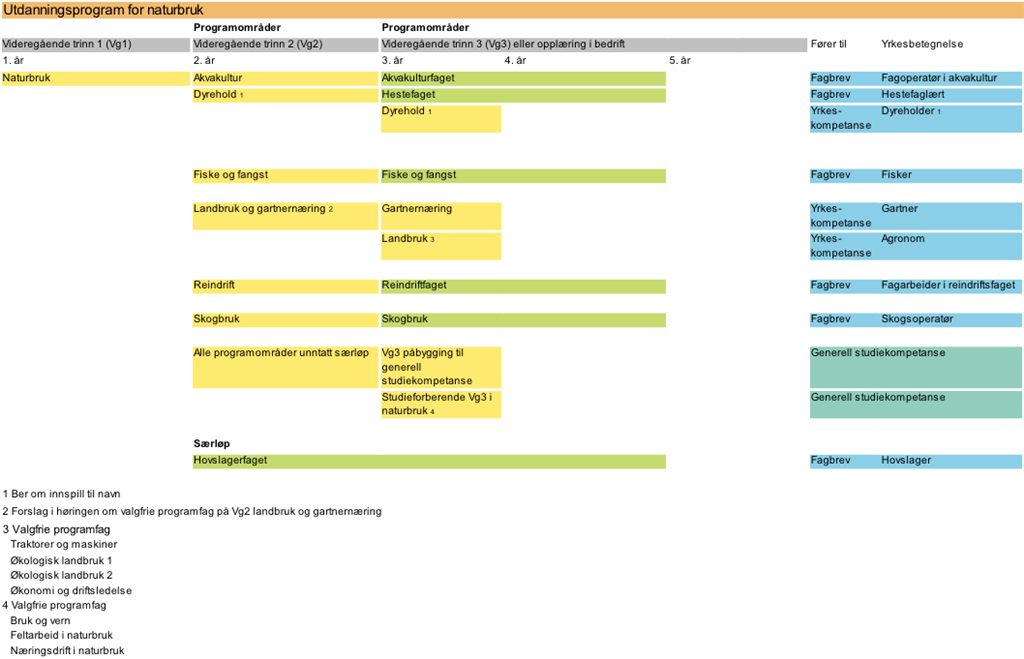 Det anbefales å innføre valgfrie programfag innen landbruk og gartnernæring, og det foreslås å opprette et nytt programområde Vg2 dyrehold. Det foreslås videre å dele programområdet Vg2 heste- og hovslagerfaget. Hovslagerfaget foreslås videreført som særløp og hestefaget foreslås videreført i et nytt Vg3 dyrehold. Det foreslås å flytte anleggsgartnerfaget til utdanningsprogram for bygg- og anleggsteknikk og at idrettsanleggsfaget legges ned.1.1. Vg1 naturbrukDet foreslås ingen strukturendringer på Vg1 naturbruk.1.2. Vg2 anleggsgartner og idrettsanleggsfagDet foreslås at Vg2 anleggsgartner og idrettsanlegg flyttes til utdanningsprogram for bygg- og anleggsteknikk og skal benevnes Vg2 anleggsgartner. (se Bygg- oganleggsteknikk, 1.14. Vg2 anleggsgartner- ogidrettsanleggsfag).Det foreslås at idrettsanleggsfaget som eget lærefag legges ned (se 1.3 Vg3 idrettsanleggsfaget). De delene av Vg2 anleggsgartner og idrettsanlegg som omhandler innendørs idrettsanlegg flyttes til byggdrifterfaget som er et særløpsfag (1+3). Se 1.3 Vg3 idrettsanleggsfaget.1.2.1. Begrunnelse for flytting av Vg2 anleggsgartner og idrettsanleggsfagNorske anleggsgartnere- miljø og landskapsentrepenører (NAML) ønsker at anleggsgartnerfaget flyttes til utdanningsprogram for bygg- og anleggsteknikk. Dette støttes både av Faglig råd for bygg- og anleggsteknikk (FRBA) og Faglig for råd for naturbruk (FRNA). Det åpnes for kryssløp fra Vg1 naturbruk til Vg2 anleggsgartner på utdanningsprogram for bygg- og anleggsteknikk.	Bør Vg2 anleggsgartner og idrettsanlegg endres til Vg2 anleggsgartner og flyttes fra utdanningsprogram for naturbruk til utdanningsprogram for bygg- og anleggsteknikk? JaDet som omhandler innendørs idrettsanlegg kan flyttes til byggdrifterfaget. Imidlertid er det viktig å understreke at alt knyttet til det grønne i disse fagene ikke hører hjemme i byggdrifterfaget, da dette er ett helt annet fagområde. 	Bør delene av Vg2 anleggsgartner og idrettsanlegg som omhandler innendørs idrettsanlegg flyttes til byggdrifterfaget (særløpsfag)? Ikke angitt ja/neiIngen kommentar fra instansen	Bør det åpnes for kryssløp fra Vg1 naturbruk til Vg2 anleggsgartner utdanningsprogram for bygg- og anleggsteknikk? Ikke angitt ja/neiIngen kommentar fra instansen1.3. Vg3 idrettsanleggsfagetDet foreslås å legge ned idrettsanleggsfaget som eget lærefag. 1.3.1. Begrunnelse for legge ned Vg3 idrettsanleggsfagetI de siste fem årene er det inngått i alt 23 lærekontrakter i idrettsanleggsfaget. Faglig råd for naturbruk (FRNA) mener at deler av idrettsanleggfaget har flere likhetsstrekk med byggdrifterfaget. Kompetanse knyttet til innendørs idrettsanlegg vil bli ivaretatt på byggdrifterfaget på utdanningsprogrammet for bygg- og anleggsteknikk. Kompetanse knyttet til utendørs idrettsanlegg vil bli ivaretatt på Vg3 anleggsgartnerfaget på utdanningsprogram for bygg- og anleggsteknikk. 	Bør Vg3 idrettsanleggsfaget legges ned og at faget blir ivaretatt på hhv Vg3 anleggsgartnerfaget (utendørs) og byggdrifterfaget (innendørs)? Ikke angitt ja/neiIngen kommentar fra instansen1.4. Vg2 fiske og fangstDet foreslås å fjerne kryssløp fra Vg1 restaurant og matfag til Vg2 fiske og fangst på utdanningsprogram for naturbruk  1.4.1. Begrunnelse for fjerne kryssløp fra Vg1 restaurant og matfag og Vg2 fiske og fangstBasert på tall fra 2015, var det kun 3 av 119 elever på Vg2 fiske og fangst som kom fra utdanningsprogram for restaurant- og matfag. FRNA støtter dette på faglig grunnlag.	Bør kryssløp fra Vg1 restaurant og matfag til Vg2 fiske og fangst på utdanningsprogrammet for naturbruk fjernes?Ikke angitt ja/neiIngen kommentar fra instansen1.5. Vg2 landbruk og gartnernæringDet forslås å innføre valgfrie programfag på Vg2 landbruk og gartnernæring1.5.1. Begrunnelse for innføring av valgfrie programfag på Vg2 landbruk og gartnernæringLandbruksfaget og gartnerfaget har mange felleselementer slik at innføring av valgfrie programfag i Vg2 landbruk og gartnernæring kan imøtekomme FRNAs ønske om tidligere spesialisering. Valgfrie programfag kan innføres uavhengig av det pågående forsøket med 2+2 modellen for agronom og gartnerInnføring av valgfrie programfag vil innebære en tidligere spesialisering. Dersom valgfrie programfag begrenser elevenes valg av Vg3 vil dette være en ulempe for elevene som må bestemme yrkesvalg tidligere enn med dagens ordning. Det foreslås derfor at valgfrie programfag ikke skal begrense elevenes valg av Vg3. Vi ber om høringsinstansenes syn på dette. Et alternativ til å innføre valgfrie programfag på Vg2 landbruk og gartnernæring kan være å utnytte de mulighetene som ligger i programfaget Yrkesfaglig fordypning (YFF). Vi ber derfor høringsinstansene vurdere om Yrkesfaglig fordypning (YFF) kan være en løsningsom kan gi elever og skoler mulighet til tidligere spesialisering, både i Vg1 og i Vg2. YFF har totalt 421 timer (60 min) fordelt på Vg1 og Vg2. Dersom det viser seg å være et behov, kan det også utvikles veiledninger til YFF som tar utgangspunkt i de to yrkene som Vg2 landbruk og gartnernæring fører fram til.	Bør det innføres valgfrie programfag på Vg2 landbruk og gartnernæring? Ikke angitt ja/neiIngen kommentar fra instansen	Dersom valgfrie programfag innføres på Vg2 landbruk og gartnernæring skal valgt programfag ikke begrense elevens valg av Vg3. Ikke angitt ja/neiIngen kommentar fra instansen	Bør Vg2 landbruk og gartnernæring opprettholdes som ett Vg2 uten å innføre valgfrie programfag og heller anvende programfaget yrkesfaglig fordypning i Vg1 og Vg2 for å sikre tidligere fordypning i yrkene? Ikke angitt ja/neiIngen kommentar fra instansen	Vi ber om høringsinstansenes kommentarer til utvikling av veiledere som alternativ til valgfrie programfag. Ingen kommentar fra instansen1.6. Vg2 heste- og hovslagerfagDet foreslås at Vg2 heste- og hovslagerfag deles på følgende måte:Hovslagerfaget endrer opplæringsmodell fra 2+2 til særløpsfag (1+3). Hestefaget blir en del av et nytt Vg2 dyrehold og består som eget lærefag etter 2+2-modellen, se kapittel 1.7 Forslag om nytt Vg2 dyrehold.1.6.1. Begrunnelse for dele Vg2 heste- og hovslagerfag og omgjøre hovslagerfaget til særløpsfagFRNA mener at Vg2 heste- og hovslagerfag har for få felleselementer til å opprettholde et felles Vg2-tilbud og anbefaler at hovslagerfaget skal følge en særløpsmodell. 	Bør Vg2 heste- og hovslagerfag deles? Ikke angitt ja/neiIngen kommentar fra instansen	Bør hovslagerfaget omgjøres fra en 2+2-modell til et særløpsfag (1+3-modell)? Ikke angitt ja/neiIngen kommentar fra instansen1.7. Forslag om nytt Vg2 dyreholdDet foreslås å opprette et nytt Vg2 dyrehold og at hestefaget inngår i det nye programområdet. Høringsinstansene bes om vurdere fagbetegnelsen for et nytt Vg2. 1.7.1. Begrunnelse for opprette nytt Vg2 dyreholdFRNA mener at hestefaget dekker et kompetansebehov i arbeidsmarkedet, men at arbeidslivet i varierende grad etterspør fagbrev i hestefaget. Det er derfor ikke er grunnlag for et eget Vg2 hestefag, og hestefaget foreslås derfor å inngå i et nytt Vg2 dyrehold.I tillegg har en rekke aktører innen dyrehold foreslått at det opprettes et nytt lærefag som kvalifiserer for arbeid med dyr som blant annet dyrepass, helse og stell, varehandel, opplevelse og turisme. Dyrehold skal rette seg mot et marked i vekst og et økende behov for fagkompetanse.Det foreslås at Vg2 dyrehold fører frem til Vg3 hestefaget (fagbrev) og et nytt Vg3 dyrehold (se 1.8 Forslag om nytt Vg3 dyrehold). Forslaget om et Vg2 dyrehold støttes av FRNA.	Bør det opprettes et nytt Vg2 dyrehold og som inkluderer hestefaget? Ikke angitt ja/neiIngen kommentar fra instansen	Høringsinstansenes syn på fagbetegnelsen Vg2 dyrehold. Ingen kommentar fra instansen1.8. Forslag om nytt Vg3 dyreholdDet foreslås å opprette et nytt Vg3 dyrehold. Utdanningstilbudet foreslås å føre frem til yrkeskompetanse med vitnemål etter tre år i videregående opplæring.Utdanningsdirektoratet har mottatt søknad om å opprette et lærefag Vg3 dyrefag med opplæring i bedrift. Faglig råd for naturbruk støtter forslaget. 1.8.1. Begrunnelse for opprette Vg3 dyreholdEt nytt Vg2 dyrehold tar sikte på å utdanne til bransjer innenfor dyrenæring og handel. Dette er tradisjonelt næringer som ansetter ufaglært arbeidskraft, og det er mindre etterspørsel etter fagarbeidere. En treårig yrkeskompetanse med vitnemål fra videregående opplæring vil antagelig kvalifisere for relevant arbeid, føre frem til et reelt arbeidsmarked og vurderes derfor som en bedre løsning enn å opprette et nytt fagbrev som betinger etablering av nye læreplasser.	Bør det oppettes et nytt Vg3 dyrehold som gir 3-årig yrkeskompetanse med vitnemål? Ikke angitt ja/neiIngen kommentar fra instansen	Høringsinstansenes syn på fagbetegnelsen Vg3 dyrehold Ingen kommentar fra instansenKunnskapsdepartementets forslag til endringer i utdanningsprogram for restaurant- og matfag1. Restaurant- og matfag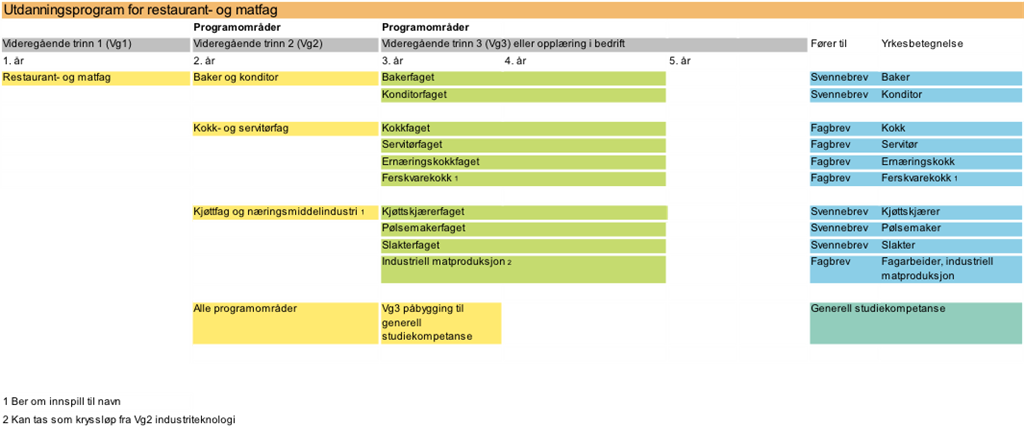 For utdanningsprogram for restaurant- og matfag foreslås å dele programområdet Vg2 matfag for å imøtekomme matindustriens kompetansebehov og for å tilby elever tidligere faglig spesialisering. Det foreslås å slå sammen Vg3 butikkslakterfaget og Vg3 sjømathandlerfaget til et felles lærefag. Det foreslås å legge ned Vg3 sjømatproduksjon som eget lærefag og la faget bli en del av Vg3 industriell matproduksjon.1.1. Vg1 restaurant- og matfagDet foreslås ingen strukturendringer på utdanningsprogram for Vg1 restaurant- og matfag.1.2. Vg2 matfagDet forslås å dele Vg2 matfag i Vg2 baker- og konditor og Vg2 kjøttfag og næringsmiddelindustri. Vg3 bakerfaget og Vg3 konditor videreføres i et nytt Vg2 baker- og konditor. Vg3 kjøttskjærerfaget, Vg3 pølsemakerfaget, Vg3 slakterfaget og Vg3 industriell matproduksjon videreføres i et nytt Vg2 kjøttfag og næringsmiddelindustri.Høringsinstansene bes om å vurdere fagbetegnelsen på Vg2-tilbudene. 1.2.1. Begrunnelse for dele Vg2 matfag i Vg2 baker- og konditor og Vg2 kjøttfag og næringsmiddelindustriVg2 matfag leder i dag både til håndverksfag, som f.eks. baker og konditor og til industrifag, som f.eks. industriell matproduksjon. I følge Faglig råd for restaurant og matfag (FRRM) har dette bidratt til at Vg2 har en utydelig profil og FRRM mener at Vg2 matfag bør deles i tre nye Vg2 for å gi en mer relevant og yrkesrettet opplæring. 	I høringen foreslås det en mellomløsning hvor forslaget er å dele Vg2 matfag i to nye Vg2: Vg2 baker- og konditor og Vg2 kjøttfag og næringsmiddelindustri. En inndeling av Vg2 matfag i to nye programområder vurderes som tilstrekkelig for å styrke faglig innhold og en relevant opplæring.Høringsinstansene bes om å vurdere evt. risiko ved deling av eksisterende Vg2 matfag. Å opprette flere tilbud på Vg2 innenfor samme utdanningsprogram kan bli utfordrende både for fylkeskommunene som har ansvar for å opprette tilbudet, og for elevene som vil få færre lærefag å velge mellom når de skal tegne lærekontrakt. Tidligere har ikke Vg2matfag hatt tilstrekkelig mange søkere til at det har blitt opprettet tilbud i alle fylkeskommuner.Tabellen viser antall elever på Vg2 matfag per 1. oktober.Kilde: Utdanningsdirektoratet (Statistikkportalen) De siste foreløpige søkertallene for skoleåret 2017-2018 viser at Vg1 restaurant og matfag har størst prosentvis nedgang. Det vil sannsynligvis bli en utfordring for fylkeskommunene å opprette begge Vg2-tilbudene med dagens elevgrunnlag.Et alternativ til å dele Vg2 matfag i to nye programområder kan være å utnytte de mulighetene som ligger i programfaget Yrkesfaglig fordypning (YFF). Vi ber derfor høringsinstansene vurdere om Yrkesfaglig fordypning (YFF)kan være en løsningsom kan gi elever og skoler mulighet til tidligere spesialisering, både i Vg1 og i Vg2. YFF har totalt 421 timer (60 min) fordelt på Vg1 og Vg2. Dersom det viser seg å være et behov, kan det også utvikles veiledninger til YFF som tar utgangspunkt i lærefagene som utdanningsprogram for restaurant og matfag fører fram til. 	Bør Vg2 matfag deles i Vg2 baker- og konditor og Vg2 kjøttfag og næringsmiddelindustri?Ikke angitt ja/neiIngen kommentar fra instansen	Høringsinstansenes syn på fagbetegnelsen Vg2 kjøttfag og næringsmiddelindustri.Ingen kommentar fra instansen	Bør Vg2 matfag opprettholdes som ett Vg2 matfag og anvende programfaget yrkesfaglig fordypning i Vg1 og Vg2 for å gi mulighet for tidligere spesialisering i lærefagene? Ikke angitt ja/neiIngen kommentar fra instansen1.3. Vg3 butikkslakterfaget og Vg3 sjømathandlerfagetDet foreslås å slå sammen Vg3 butikkslakterfaget og Vg3 sjømathandlerfaget til Vg3 ferskvarekokk. Det nye lærefaget skal bygge på Vg2 kokk og servitørfag.1.3.1. Begrunnelse for sammenslåing av Vg3 butikkslakterfaget og Vg3 sjømathandlerfagetButikkslakterfaget og sjømathandlerfaget har mange felleselementer og kompetansebeskrivelser som kunnskap om råvarer og tilberedning av disse.  Service er en sentral del av fagene med kundebehandling som viktige arbeidsoppgaver. I tillegg utdannes disse fagarbeiderne til det samme arbeidsmarkedet: Ferskvareavdelinger i dagligvarehandel og spesialforretninger. Fagene har i dag relativt få lærlinger, og ved å slå sammen de to lærefagene til ett felles lærefag vil dette kunne gi elevene en større bredde i kompetanse og bedre muligheter for arbeid.   	Bør butikkslakterfaget og sjømathandlerfaget slås sammen til et nytt felles lærefag? Ikke angitt ja/neiIngen kommentar fra instansen	Høringsinstansenes syn på fagbetegnelsen Vg3 ferskvarekokk. Ingen kommentar fra instansen1.4. Vg3 sjømatproduksjonDet foreslås å legge ned Vg3 sjømatproduksjon som eget lærefag og la faget bli en del av Vg3 industriell matproduksjon.  1.4.1. Begrunnelse for at Vg3 sjømatproduksjon som eget lærefag nedlegges og blir en del av Vg3 industriell matproduksjonFaglig råd for restaurant- og matfag har foreslått å legge ned Vg3 sjømatproduksjon som eget lærefag og la faget bli en del av Vg3 industriell matproduksjon. Det finnes få søkere til lærekontrakt i sjømatproduksjonsfaget og bedriftene ønsker å satse mer på en generell matindustriutdanning. FRRM foreslår derfor at Vg3 sjømatproduksjon legges ned og integreres i Vg3 matproduksjon. Sjømatproduksjon er ventet å være en bransje i vekst samtidig er det en stor utfordring at det finnes få søkere til lærekontrakt. Faglært arbeidskraft er også lite etterspurt av bedriftene. FRRM har foreslått å innføre sjømatproduksjon som et valgbart fordypningsområde i lærefaget industriell matproduksjon. Det er ikke mulig å innføre kun ett fordypningsområde i et lærefag. (Dette er et prinsipielt spørsmål som er drøftet i eget notat, Fordypninger på Vg3/opplæring i bedrift). Det foreslås derfor at sjømatproduksjon integreres i Vg3 industriell matproduksjon.   	Høringsinstansenes syn på at sjømatproduksjon legges ned som eget lærefag og integreres i Vg3 industriell matproduksjon. Ingen kommentar fra instansen1.5. Vg3 institusjonskokkfagetFaglig råd for restaurant- og matfag har foreslått å endre navn fra Vg3 institusjonskokk til Vg3 ernæringskokk.1.5.1. Begrunnelse for endring av navn fra Vg3 institusjonskokk til Vg3 ernæringskokkFaglig råd for restaurant og matfag mener at et navnebytte kan bidra til å styrke rekrutteringen til faget.	Høringsinstansenes syn på fagbetegnelsen Vg3 ernæringskokkVi mener det er riktig å endre betegnelsen fra institusjonskokk til ernæringskokk. Vi tror dette vil kunne styrke rekrutteringen, i tillegg til at det gir et riktigere og mer fremtidsrettet bilde av faget. Kunnskapsdepartementets forslag til endringer i utdanningsprogram for service og samferdsel1. Service og samferdsel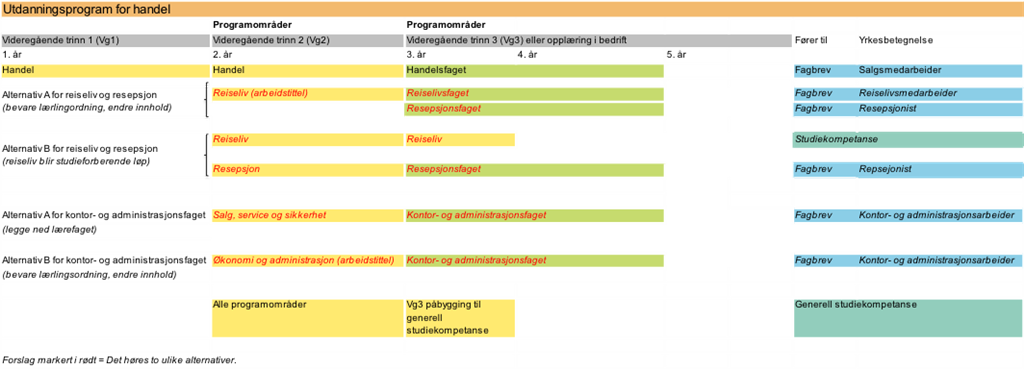 Utdanningsprogram for service og samferdsel fører fram til flere lærefag med få felleselementer. Forslag til endringer har til hensikt å samle programområder på Vg2 og lærefag med flest mulig felleselementer i samme utdanningsprogram.Det foreslås derfor å flytte programområdet Vg2 transport og logistikk fra utdanningsprogram for service og samferdsel til utdanningsprogram for teknikk og industriell produksjon (se 1.11 Vg2 transport og logistikk). Det foreslås også at programområdet Vg2 IKT-servicefag på utdanningsprogram for service og samferdsel flyttes til utdanningsprogram for elektrofag (se 1.9 Vg2 og Vg3 IKT-servicefag).Det foreslås at de resterende programområdene på Vg2 på utdanningsprogram for service og samferdsel, Vg2 reiseliv og Vg2 salg, service og sikkerhet, blir en del av et nytt utdanningsprogram for handel. Det foreslås at det opprettes et nytt programområde, Vg2 handel, og at Vg3 salgsfaget endrer fagbetegnelse til Vg3 handelsfag. Det foreslås at Vg2 salg, service og sikkerhet legges ned.Det foreslås å legge ned Vg3 kontor- og administrasjonsfaget eller å videreføre og eventuelt endre innholdet i dette lærefaget. Det foreslås at Vg3 sikkerhetsfaget legges ned slik det nå foreligger, og at lærefaget slås sammen med resepsjonsfaget til et nytt fag som skal omfatte resepsjon, kundeservice og sikkerhet.Det foreslås at programområdet Vg2 reiseliv videreføres, og at det legges mer vekt på elevenes kompetanse i språk, eller at Vg2 reiseliv omgjøres til et studieforberedende løp.1.1. Forslag om å opprette et nytt utdanningsprogram for handelDet foreslås å opprette et nytt utdanningsprogram for handel som skal føre til programområdet Vg2 reiseliv og deler av programområdet Vg2 salg, service og sikkerhet. 1.1.1. Begrunnelse for å opprette et nytt utdanningsprogram for handelTilbakemeldingen fra arbeidslivet er at behovet for fagarbeidere innenfor varehandel er større enn det dagens lærlingkontrakter tilsier. Varehandel er en av landet største næringer, både målt i omsetning og sysselsetting. Totalt hadde varehandelen ca. 50 000 foretak og 390 000 sysselsatte i 2015.2 Lærlingordningen er imidlertid ikke godt etablert i handelsnæringen. Til tross for at varehandel sysselsetter opp mot 390 000 personer (SSB, 2016), utgjør lærlinger kun promiller av sysselsettingen. Varehandelen utgjør det største ungdomsarbeidsmarkedet i Norge. Både faglig råd for service og samferdsel (FRSS) og yrkesfaglig utvalg for kontor, handel og service mener at en lærlingordning i salg og fagbrev i salgsfaget er relevant for arbeidslivet.  Land det er naturlig å sammenlikne seg med har lykkes med å etablere merkantile utdanninger på fagarbeidernivå. Danmark har vesentlig flere lærlinger innen varehandel og kontor, og i Sveits er salgsfaget en av de mest søkte utdanningene3 innen fag- og yrkesopplæringen. I et nytt utdanningsprogram for handel vil opplæringen kunne samles om felleselementer som salg, service, kundebehandling, markedsføring og økonomi. En tidligere og tydeligere opplæring som er rettet mot salgsfaget på Vg1, vil også kunne styrke lærlingordningen og bidra til økt etterspørsel etter denne type fagkompetanse i arbeidslivet.	Bør det opprettes et nytt utdanningsprogram for handel? Ikke angitt ja/neiIngen kommentar fra instansen	Høringsinstansenes syn på fagbetegnelsen handel. Ingen kommentar fra instansen1.2. Forslag om nytt Vg2 handelDet foreslås å opprette et nytt programområde Vg2 handel. 1.2.1. Begrunnelse å opprette et nytt programområde Vg2 handel.Et nytt programområde for Vg2 handel vil gi mulighet for opplæring innenfor service- og kundebehandling, salgsledelse, produktkunnskap, netthandel og engroshandel.Det foreslås at det etableres et nytt programområde Vg2 handel og et nytt fagbrev Vg3 handelsfaget (se 1.3 Vg3 salgsfaget). Det bør vurderes om den kompetansen som kjedeskoler tilbyr kan inngå i det nye lærefaget. Dette for å sikre en sterkere forankring av lærlingordningen i handelsnæringen.Dersom det viser seg å være et behov, kan det også utvikles veiledninger til yrkesfaglig fordypning (YFF) innenfor Vg2 handel. Slike veiledninger kan bidra til bransjetilpasset opplæring innenfor ulike deler av varehandelen, både på Vg1 og på Vg2	Bør det opprettes et nytt programområde Vg2 handel? Ikke angitt ja/neiIngen kommentar fra instansen	Høringsinstansenes syn på fagbetegnelsen Vg2 handel Ingen kommentar fra instansen1.3. Vg3 salgsfagetDet foreslås å endre fagbetegnelsen for Vg3 salgsfaget til Vg3 handelsfaget. 1.3.1. Begrunnelse for å endre fagbetegnelsen for Vg3 salgsfaget til Vg3 handelsfagetSalgsfaget er det nest største lærefaget i utdanningsprogram for service og samferdsel, målt etter antall søkere til læreplass, og også et av de største lærefagene. I 2016 var det 613 nye lærekontrakter i salgsfaget, som viser en økning de siste årene.Høringsinstansene kan vurdere om det er behov for å opprette fordypninger på Vg3 handelsfaget. Lærefaget vil rekruttere til flere bransjer innenfor varehandel (netthandel, byggevarehandel, sportshandel, elektronikk etc.). Valgbare fordypninger på Vg3 kan bidra til en mer bransjetilpasset opplæring, samtidig som bredden i opplæringen bevares. Forslaget forutsetter at det gis en generell adgang til å etablere fordypninger på Vg3, se eget høringsnotat.	Bør Vg3 salgsfaget endre fagbetegnelse til Vg3 handelsfaget? Ikke angitt ja/neiIngen kommentar fra instansen1.4. Vg3 kontor- og administrasjonsfagetDet høres to alternativer for Vg3 kontor- og administrasjonsfaget: Vg3 kontor- og administrasjonsfaget legges nedVg3 kontor- og administrasjonsfaget videreføres og eventuelt inkludere økonomi i lærefaget 1.4.1. Begrunnelse for at Vg3 kontor- og administrasjonsfaget legges nedKontor- og administrasjonsfaget er relativt stort som lærefag med 427 nye lærekontrakter i 2016, og samtidig har det vært en økning i søkningen til lærefaget de siste årene. Det er imidlertid få lærlinger som får tilbud om arbeid etter endt læretid. Virksomhetene foretrekker de som har høyere utdanning i administrative stillinger.Mange tradisjonelle kontoroppgaver er blitt rasjonalisert bort og utføres i stadig mindre grad av bestemte personer, men er en del av alle ansattes arbeidsoppgaver og ansvar.Antall læreplasser taler isolert sett for at kontor- og administrasjonsfaget bør opprettholdes, mens analysen av sysselsetting og endringer i arbeidslivets kompetansebehov taler for at etterspørselen etter kompetanse innenfor kontor- og administrasjonsfaget stadig blir mindre og at lærefaget derfor bør legges ned.	Bør Vg3 Kontor- og administrasjonsfaget legges ned? NeiYS er opptatt av at det skal være et godt samsvar mellom de utdanningstilbud vi har og den kompetansen arbeidslivet etterspør. Når det gjelder kontor- og administrasjonsfaget har vi sett at arbeidslivet i liten grad etterspør dette fagbrevet slik det i dag er. På tross av at det de siste årene er gjort en jobb med å etablere flere læreplasser i dette faget, og mange lærlinger nå får læreplass, har dette så langt ikke hatt liten innvirkning på arbeidslivets interesse for å tilsette ungdommene etter fullført læretid. På generelt grunnlag mener vi at det i vår tilbudsstruktur ikke skal være utdanninger som ikke fører fram til en mulighet for å bruke utdanningen i arbeidslivet, og at det er galt å ha et utdanningstilbud hvor ungdommen bruker opp sin rett til videregående opplæring uten å kvalifisere seg til arbeidslivet.Hvis Kontor- og administrasjonsfaget skal videreføres, er det behov for endringer i innholdet i utdanningen slik at den kompetansen som oppnås er mer i samsvar med behovet arbeidslivet har. Økonomiforbundet er tilknyttet YS gjennom vårt forbund Negotia. De har de siste årene nedlagt et stort arbeid med å utvikle og foreslå en ny utdanning innen økonomi og regnskap. YS mener at en omlegging av kontor- og administrasjonsfaget der økonomi og regnskap blir det sentrale i utdanningen kan være en god vei å gå, og tror at søkningen til faget og antall læreplasser kan opprettholdes samtidig med at muligheten for tilsetting i arbeidslivet vil øke fordi denne kompetansen er mer etterspurt i arbeidslivet enn det innholdet i faget i dag har. Vår høringssvar for dette faget baserer seg i den videre tekst i dette punkt, samt 1.4.2., på Negotias/Økonomiforbundets innspill til denne høringen. VG3 kontor- og administrasjonsfaget bør ikke legges ned. For å tilpasse seg arbeidslivets endrede kompetansekrav bør faget videreføres i en fornyet og mer spesialisert form med flere emner innen økonomi og regnskap. En spesialisering i retning av økonomi og regnskap vil øke faget sin treffsikkerhet i forhold til flere deler av arbeidslivet, og vil i større grad utdanne kvalifiserte fagarbeiderne til yrker innen økonomi og regnskap i både privat og offentlig sektor.Med en opprettelse av et eget programområde på VG2 rettet mot økonomi og administrasjon kan muligheten for nye læreplasser også åpne seg. Se videre vår begrunnelse gitt i 1.4.2 for en videreføring av kontor og administrasjonsfaget. 1.4.2. Begrunnelse for at Vg3 kontor- og administrasjonsfaget videreføres, eventuelt med endret innholdSelv om kontor- og administrasjonsfaget i mindre grad er integrert i arbeidsdelingen i relevante virksomheter, så kan det argumenteres for at faget og opplæringen fungerer som en god vei gjennom videregående opplæring, og som praktisk vei til høyere utdanning.Nedleggelse av kontor- og administrasjonsfaget vil på kort sikt kunne føre til en nedgang i antall lærlinger i staten. Kontor- og administrasjonsfaget utgjør i dag ca. 20 prosent av alle lærlinger innenfor statlig tariffområde (dvs. departementer og underliggende virksomheter).I forbindelse med gjennomgangen av tilbudsstrukturen har det kommet forslag fra Økonomiforbundet om å etablere et lærefag innenfor regnskap. Forslaget er foreløpig ikke tilstrekkelig godt nok belyst til å høres.I stedet for å opprette et eget lærefag innenfor regnskap vil det være mulig å videreutvikle kontor- og administrasjonsfaget slik at økonomi og regnskap kan inngå i faget.Dersom beslutningen blir å videreføre et lærefag rettet mot administrasjon kan det vurderes å opprette et eget programområde på Vg2 rettet mot økonomi og administrasjon.Høringsinstansene bes om innspill til eventuelle løsninger som kan gjøre fagbrevet innenfor kontor- og administrasjon mer attraktivt for virksomhetene.	Bør Vg3 kontor- og administrasjonsfaget videreføres? JaØkonomiforbundet har en målsetning om å styrke kompetansen innen økonomi og regnskap i den yrkesfaglige utdanningen i Norge. En slik styrking vil kunne sikre rekrutteringen av kvalifiserte fagarbeidere til bransjer innen regnskap og økonomi. Både i privat og offentlig sektor.Økonomiforbundet har i forbindelse med gjennomgangen av det yrkesfaglige utdanningstilbudet i Norge foreslått en opprettelse av et eget lærefag innen regnskap for å sikre dette. Forslaget er dessverre ikke på høring.Når opprettelse av et eget lærefag innen regnskap ikke foreslås i denne høringen, støtter Økonomiforbundet en videreføring av kontor- og administrasjonsfaget. En forutsetning for vår støtte er en opprettelse av et VG2 med programområde innen økonomi og administrasjon slik muligheten presenteres i høringsnotatet. Dette er et steg i riktig retning for et forbedret utdanningstilbud innen økonomi og regnskap innen yrkesfaglig utdanning.Tilbakemeldingen fra eksterne regnskapskontor rundt om i landet er at de er positive til å ta imot lærlinger. De ønsker imidlertid å ta imot lærlinger som har gjennomgått relevant undervisning i regnskap og økonomi på skolen i forkant av opplæring i bedrift. Dette behovet var også bakgrunnen for at Økonomiforbundet arbeidet for opprettelse av et eget lærefag i regnskap. Opprettelse av et eget programområde på VG2 innen økonomi og administrasjon er derfor avgjørende for vår støtte til en videreføring av kontor – og administrasjonsfaget. Spesialisert relevant undervisning må gis i klasserommet, og ikke kun gjennom opplæring i bedrift. Fordypningen i et programområde innen økonomi og administrasjon bør i stor grad også legge vekt på regnskapsfaget og ha undervisning innen følgende fagområder:   Grunnleggende regnskapsforståelseBokføringsregelverk, normer og standarderGrunnleggende kunnskap om skatt og merverdiavgiftLønn og fakturaÅrsoppgjørDriftsregnskapBudsjettering og finansieringHøringsinstansene bes om å gi innspill til eventuelle løsninger som kan gjøre fagbrevet innenfor kontor- og administrasjon mer attraktivt for virksomhetene.Som nevnt overfor må faget fornyes og spesialiseres i større grad slik at kompetansen til elevene blir mer spesialisert og dermed mer gjenkjennbar og attraktiv for virksomhetene som skal ta imot dem som lærlinger. Denne spesialiseringen kan ivaretas gjennom opprettelse av et programområde på VG2 som også vektlegger regnskapsfaget i betydelig grad, som beskrevet overfor.I høringsnotatet argumenteres det i beskrivelsen av kontor- og administrasjonsfaget med at «faget og opplæringen fungerer som en god vei gjennom videregående opplæring, og som praktisk vei til høyere utdanning».For å sikre en økt rekruttering til kontor- og administrasjonsfaget bør man enten vurdere å legge til rette for at kontor- og administrasjonsfaget også fører fram til generell studiekompetanse for elevene uten at de må veien om et påbygningsår. Eller man kan legge til rette for en Y-vei mot relevant høyere utdanning etter endt yrkesfagutdanning.Regnskapsbransjen er en bransje som mangler et klart utdanningsløp inn til stillinger som regskapssekretær og regnskapsmedarbeider. Dette er stillinger som ofte i dag besittes av personer med høy realkompetanse. Her er det behov for et formalisert yrkesfaglig utdanningsløp. Veien fram til autorisasjon som regnskapsfører er derimot klart regulert, og består av både høgskoleutdanning og relevant praksis. Godkjenningen foretas av Finanstilsynet, og autorisasjonen vedlikeholdes gjennom godkjente kurstimer.For regnskapsbransjen vil en slik tilpasning bety at man kan rekruttere kvalifiserte fagarbeidere med fagbrev til stillinger uten autorisasjonskrav. Etter noen år i bransjen ønsker kanskje noen fagarbeidere å bygge ytterligere på sin kompetanse og søke høyere utdanning. Generell studiekompetanse eller mulighet for en y-vei inn mot f.eks. en bachelor i regnskap og revisjon på en høgskole vil føre til at flere elever i utgangpunktet trygt kan velge en yrkesfaglig utdanning som dette. Da vil den åpne for flere muligheter på sikt, og ikke stenge eller gjøre videre muligheter tungvinte eller for tidkrevende til at de er attraktive valg. 1.5. Vg3 sikkerhetsfagetDet foreslås å legge ned Vg3 sikkerhetsfaget.Det foreslås samtidig å utvide Vg3 resepsjonsfaget, slik at kompetanse i resepsjonsfaget også inkluderer sikkerhet og beredskap (se 1.8 Vg3 resepsjonsfaget).1.5.1. Begrunnelse for å legge ned Vg3 sikkerhetsfaget og å utvide Vg3 resepsjonsfagetLærlingordningen i Vg3 sikkerhetsfaget har svak forankring i arbeidslivet. I tillegg er over halvparten av de som tar fagbrev praksiskandidater. Antallet læreplasser har økt de siste årene, men det er fremdeles lav andel av søkerne som får læreplass7. I 2016 fikk 52 prosent av søkerne til sikkerhetsfaget læreplass. Dette er lavt sammenlignet med andre lærefag.For å bli vekter kan elever velge Vg3 sikkerhetsfaget i videregående opplæring, eller gjennomføre vekterkurs på mellom 50 og 100 timer i regi av vekterselskapene. Begge utdanningene tilfredsstiller kravet for å kunne ansettes som vekter etter vaktvirksomhetsloven. Bransjen rekrutterer i dag primært vektere gjennom private vekterkurs. Det er derfor vanskelig å begrunne behovet for et lærefag med 2 års opplæring i bedrift, når et privat opplæringstilbud av kortere varighet tilfredsstiller kravene til vektere, og når sikkerhetsbransjen i praksis foretrekker vektere som har gjennomført de private tilbudene ved tilsetting.Det vises også til forslag om å videreutvikle resepsjonsfaget til å omfatte et større fagområde, bl.a. innenfor kundeservice og sikkerhet (se 1.8 Vg3 resepsjonsfaget).	Bør Vg3 sikkerhetsfaget legges ned? NeiHøringsnotatet argumenterer med at omlag halvparten av de som tar fagbrev er praksiskandidater. Dette er ikke nødvendigvis negativt.  I et så stort yrke kan man ikke forvente at alle som ønsker å ta fagbrev gjør dette gjennom ordinær skolegang. Avvikles sikkerhetsfaget, avvikles også anledningen for voksne til å formalisere sin kompetanse ved å ta fagbrev som praksiskandidat innen dette fagområdet.Utviklingen av yrket er forventet å være stigende, med et økende behov for ulike former for sikkerhetstjenester. Vår erfaring er at fagbrev i vekterfaget/sikkerhetsfaget blir etterspurt av arbeidsgivere i forkant av ansettelser. Kompetansen etterspørres også av regjeringens egne sikkerhetsavdelinger, og ved universitetene har vi eksempler på at det kreves at en fastsatt andel av vekterne til enhver tid skal ha fagbrev.Det er en trygghet for både offentlige etater og private virksomheter, å kunne vise til kompetansen blant sine vektere hvis en hendelse skulle oppstå. Forsvinner fagbrevet vil det bli vanskelig for kundene å vurdere kvalitet, og sikkerheten i samfunnet svekkes betraktelig. Det er viktig med kompetente vektere i dagens trusselbilde.I høringsnotatet fremstilles vekterkurs og fagbrev i sikkerhetsfaget nærmest som likeverdig. Dette mener vi kan framstå som en degradering av den formelle yrkesfagutdanningen.Et vekterkurs er et absolutt minimum av det som trengs for å jobbe som vekter. Vekterkurset gir ingen fordypning i ting som risikoanalyse, førstehjelp, skadestedsledelse, konflikthåndtering. Fagbrevet gir en solid utdanning der det gis opplæring i alle de nødvendige sidene ved faget. Fagbrevordningen er spesielt viktig for mindre, lokale bedrifter når disse ønsker å satser på kvalitet foran pris og kvantitet. Vaktbransjen er veldig prisbevisste, og det er vanskelig for de mindre selskapene å konkurrere mot de største vaktselskapene på pris. Fagbrevet gir dem derfor en unik mulighet til å levere oppdrag for de kundene som prioriterer kompetanse framfor pris.1.6. Vg2 reiselivDet høres to alternativer for Vg2 reiseliv og resepsjon: Programområdet Vg2 reiseliv videreføres, (en eventuell endring av lærefagets innhold gjøres senere) Programområdet Vg2 reiseliv deles i et nytt Vg2 resepsjon og et nytt Vg2 reiseliv. Vg2 reiseliv omgjøres til et studieforberedende løp 1.6.1. Begrunnelse for at programområdet Vg2 reiseliv videreføresAntall nye lærekontrakter i reiselivsfaget har vært på mellom 60 og 90 de siste årene. For resepsjonsfaget er situasjonen omtrent den samme, antall lærekontrakter har vært litt høyere (mellom 85 og 110 siste årene). Reiselivsfaget har ikke fått den utbredelse som mange håpet på. Nesten 160 000 personer arbeider i reiselivsnæringen (nesten ni pst. av sysselsettingen i norsk næringsliv)8. Dette står i kontrast til antall oppnådde fagbrev i reiselivsfaget. De siste fem årene er det i alt 402 personer som har oppnådd fagbrev i reiselivsfaget.   En av årsakene til at reiselivsfaget ikke har truffet behovet i arbeidslivet er ifølge faglig råd at den nåværende opplæringen ikke gir tilstrekkelig språkkompetanse. Faglig råd for service og samferdsel (FRSS) skriver i utviklingsredegjørelsen at nåværende struktur ikke ivaretar reiselivsnæringens behov for økte språkferdigheter.  Både Norwegian og SAS Ground Handling ønsker at reiselivsfaget videreføres som lærefag. Det er disse bedriftene som tar inn de fleste lærlingene i reiselivsfaget9. De ønsker å beholde dagens tilbud, slik at de fortsatt kan ta inn lærlinger innen reiseliv. Fremfor strukturendring ønsker de å endre læreplanen, slik at elevene får en praktisk tilnærming til språk og internasjonalt reiseliv. Endring av innhold er ikke en del av denne høringen, men vil bli en del av den etterfølgende prosessen med revidering av læreplaner.1.6.2. Begrunnelse for at programområdet Vg2 reiseliv deles i et nytt Vg2 resepsjon og et nytt Vg2 reiseliv, og at Vg2 reiseliv omgjøres til et studieforberedende løpEt alternativt forslag er å opprette et nytt tilbud for reiseliv på Vg2 og Vg3 som fører til studiekompetanse. Det alternative forslaget kommer fra FRSS som ønsker en "hybridmodell" (et studieforberedende løp plassert på yrkesfag), fordi de mener det er hensiktsmessig å gi elevene en praktisk opplæring rettet mot bransjen som forberedelse til høyere utdanning. Arbeidslivet gir imidlertid ikke entydig støtte til en slik modell. Både Norwegian og SAS Ground Handling ønsker å beholde dagens tilbud, slik at de fortsatt kan ta inn lærlinger innen reiseliv. I forslaget til FRSS skal Vg2 reiseliv alene forberede til studieforberedende løp. Dette vil innebære at resepsjonsfaget ikke kan rekruttere fra Vg2 reiseliv, men må flyttes til et annet programområde på Vg2 eller at det opprettes et eget programområde på Vg2.Høringsinstansene bes merke seg at reiseliv også tilbys i dag som valgfrie programfag på de studieforberedende utdanningsprogrammene. Innenfor rammen av dagens struktur kan også elevene på yrkesfag velge disse programfagene. Reiselivsfagene utgjør 140 + 140 årstimer som kan tilbys over to år. I skoleåret 2015-16 var det i overkant av 1000 elever som valgte reiselivsfagene. Et nytt studieforberedende løp på yrkesfag vil måtte konkurrere med det allerede eksisterende tilbudet med valgfrie programfag.     	Bør reiselivsfaget videreføres som lærefag? Ikke angitt ja/neiIngen kommentar fra instansen	Bør reiselivsfaget gjøres om til et studieforberedende løp plassert på yrkesfaglig utdanningsprogram?  Ikke angitt ja/neiIngen kommentar fra instansen1.7. Vg3 reiselivHer høres to alternativer:Videreføre lærefagetErstatte lærefaget med et løp som gir generell studiekompetanse1.7.1. Begrunnelse for å videreføre lærefaget Vg3 reiseliv eller erstatte lærefaget med et løp som gir generell studiekompetanseEndring på Vg2 reiseliv og Vg3 reiselivsfaget henger tett sammen. For begrunnelser og høringsspørsmål, se 1.6 Vg2 reiseliv.1.8. Vg3 resepsjonsfagetDet foreslås å videreutvikle resepsjonsfaget til å omfatte et større fagområde og flere bransjer. 1.8.1. Begrunnelse for å videreutvikle resepsjonsfaget til å omfatte et større fagområde og flere bransjerResepsjonsfaget er i dag primært rettet mot hotellresepsjon. Det foreslås å videreutvikle faget og gjøre kompetansen bredere, slik at det retter seg mot flere bransjer.FRSS har pekt på frontlinjetjenester som et nytt område. Et annet område er sikkerhet. Flere virksomheter slår i dag sikkerhetsbemanningen sammen med resepsjonsfunksjoner, slik at samme person kan ivareta begge oppgaver.Det vises til forslag om å legge ned Vg3 sikkerhetsfaget (1.5 Vg3 sikkerhetsfaget).	Bør kompetansen i resepsjonsfaget gjøres bredere, slik at resepsjonsfaget kan rette seg mot flere bransjer? JaVi er positive til å utvide resepsjonsfaget slik at utdanningen kan rette seg mot flere bransjer enn hotellnæringen. Vi er derimot imot at sikkerhetsfaget blir en del av resepsjonsfaget. Se svar på neste spørsmål.	Bør kompetanse i resepsjonsfaget utvides med sikkerhet som faglig element?  NeiVi registrerer at det argumenteres med å kompensere nedleggelsen av sikkerhetsfaget med et større fokus på sikkerhet i resepsjonsfaget. Etter vår mening er det bedre å beholde sikkerhetsfaget, men ha et større fokus på resepsjonsarbeid i sikkerhetsfaget. Dette fordi det er helt vanlig at vektere bemanner resepsjoner, samtidig som de ivaretar sikkerheten der de jobber.1.9. Vg2 og Vg3 IKT-servicefagDet foreslås å flytte Vg2 og Vg3 IKT-servicefag til utdanningsprogram for elektrofag. Det foreslås å avvikle ordningen med kryssløp fra alle Vg1 utdanningsprogrammene til Vg2 IKT-servicefag. 1.9.1. Begrunnelse for å flytte Vg2 og Vg3 IKT-servicefag til utdanningsprogram for elektrofag og å avvikle kryssløp fra alle Vg1 utdanningsprogrammene til Vg2 IKT-servicefagDet er relativt mange elever som velger IKT-service på Vg2. I inneværende skoleår er det 1159 elever, og antallet har vært stabilt de siste tre årene. IKT-servicefaget er også et relativt stort lærefag. I 2015 oppnådde 508 kandidater fagbrev. Antallet har økt noe de siste tre årene. Kun tre prosent av de som oppnådde fagbrev, gikk opp som praksiskandidater. Dette tyder på at IKT-servicefag er en ungdomsutdanning, og at arbeidsmarkedet bruker lærlingordningen til å rekruttere faglært arbeidskraft.I dag er Vg2 IKT-servicefag søkbart fra samtlige utdanningsprogram. Det resulterer i at grunnlaget og kunnskapsnivået til elevene på Vg2 IKT service varierer mye. I følge partene i arbeidslivet er kun ett år med spesifikk opplæring rettet mot IKT-service ikke tilfredsstillende. Dette taler for at det bør gjøres endringer av dette opplæringsløpet på yrkesfag. Per i dag kommer de fleste elevene som begynner på Vg2 IKT-servicefag fra Vg1 Elektro. I 2015 hadde 314 elever fullført Vg1 elektrofag, mens 259 elever hadde fullført Vg1 service og samferdsel, 168 elever kom fra Vg1 teknikk og industriell produksjon, 63 elever fra Vg1 bygg- og anleggsteknikk og 46 elever fra Vg1 helse- og oppvekstfag.En fordel ved å flytte IKT-service til elektrofag er at IKT-servicefag vil bli en del av et utdanningsprogram der lærefagene har god forankring i arbeidslivet. Elektrikeren må i dag og i fremtiden ha mer og bedre IKT-kompetanse. Blant annet viser faglig råd for elektro (FREL) til utviklingen av elektronisk kommunikasjon (Ekom) som et sentralt utviklingsområder innenfor elektrobransjen. Et annet eksempel er Smart Grid (smart strømstyring) og smarthusløsninger, der elektriske komponenter og apparater kan styres via internettet. IKT-servicefag vil derfor ha felleselementer med flere av lærefagene på elektrofag. Felleselementer mellom lærefag vil kunne bidra til et relevant opplæringsløp fra Vg1 til Vg3. IKT-sektoren består i hovedsak av arbeidstakere som først og fremst har høyere utdanning. I tillegg er det en stor andel som er selvlærte. Lærlinger og faglærte taper ofte i konkurranse om jobbene med begge disse gruppene. Sertifikater ser ut til å være et minst like viktig konkurransefortrinn som å ha oppnådd et fagbrev. Grunnlaget for å opprette et eget utdanningsprogram som skal rekruttere til bransjen, er derfor diskutabelt. Det er også usikkert om bransjen vil endre sitt rekrutteringsmønster selv om det etableres et eget utdanningsprogram for IKT.Høringsinstansene bes også om innspill når det gjelder innplassering på elektrofag. For eksempel om IKT-service skal være et eget programområde på Vg2 eller om det skal være en del av et programområde på Vg2 som kan inkludere felles faglige elementer fra dataelektroniker og evt. andre lærefag.  		Bør programområde for Vg2 IKT-servicefag og tilhørende lærefag flyttes til utdanningsprogram for elektrofag? JaVi er positive til at programområde for IKT flyttes til elektrofag, og mener det vil kunne gi bedres skolerte lærlinger og et utdanningstilbud mer i tråd med arbeidslivets behov.Når det gjelder spørsmålet om hvordan VG2 IKT-service skal innplasseres på elektrofag, mener vi at det er riktig at IKT servicefaget inngår i et VG2 med VG2  med elementer fra dataelektroniker og eventuelt andre lærefag.Vi er også enige i at det ikke lenger er et kryssløp fra alle utdanningsprogram inn på VG2 IKT-service, men konsentrerer det til elektrofag. Dette vil kunne gi mer motiverte og bedre forberedte elever til VG 2. IKT servicefag trenger å løftes opp som et eget fagvalg på lik linje med øvrige yrkesfag. 1.10. Vg3 IKT-servicefagDet foreslås å videreføre lærefaget på utdanningsprogram for elektro. 1.10.1. Begrunnelse for å videreføre lærefaget på utdanningsprogram for elektroBegrunnelsen for å flytte IKT-servicefag til elektro er beskrevet ovenfor. De faglige rådene har pekt på muligheten for å opprette nye lærefag knyttet til IKT. Ingen av disse forslagene høres i denne sammenhengen. Ikke fordi de avvises, men fordi forslagene ikke vurderes som ferdigutviklet verken med hensyn til kompetansebeskrivelse, arbeidsmuligheter og ikke minst muligheter for læreplasser 	Bør Vg3 IKT-servicefag flyttes til utdanningsprogrammet for elektrofag? JaVi mener det er riktig å flytte også VG3 IKT til elektrofag, med mye av samme begrunnelse som under forrige punkt 1.9.1. 1.11. Vg2 transport og logistikkDet foreslås å flytte Vg2 transport og logistikk og tilhørende lærefag til utdanningsprogram for teknikk og industriell produksjon. 1.11.1. Begrunnelse for å flytte Vg2 transport og logistikk og tilhørende lærefag til utdanningsprogram for teknikk og industriell produksjonFRSS har pekt på at faginnholdet på Vg1 service og samferdsel er for teoretisk og merkantilt for elever som ønsker utdanning innen transport og logistikk. FRSS foreslo primært å etablere et eget utdanningsprogram for transport og logistikk sammen med eventuelle beslektede lærefag. Vg2 transport og logistikk har hatt en øking i antall elever de siste årene. I skoleåret 2016-17 var det i alt 725 elever på landsbasis. Til sammenligning var det 1989 elever på Naturbruk som er det minste av dagens yrkesfaglige utdanningsprogrammer. Et relativt begrenset elevgrunnlag vil kunne føre til at tilbudet bare opprettes på et mindre antall skoler. Det vises til at mange av de elevene som går på Vg2 transport og logistikk, kommer fra utdanningsprogram for teknikk og industriell produksjon (TIP) gjennom kryssløp. De siste årene har to av tre elever kommet fra TIP. Å flytte Vg2 transport og logistikk vil derfor være en god tilpasning til dagens søkermønster. En oversikt over skolevalg i tre fylker viser i tillegg at hovedparten av elevene velger nærskolen på Vg1, uavhengig av fagtilbud. Selv om det opprettes et eget utdanningsprogram for transport og logistikk vil trolig fortsatt en stor del av elevene søke via kryssløp fra Vg1 teknikk og industriell produksjon (TIP), da dette er et utdanningsprogram som opprettes på mange skoler og som har mange søkere.I tillegg vil et eget utdanningsprogram for transport og logistikk være relativt snevert når det gjelder lærefag. Elevene som starter på Vg1 transport og logistikk vil ha svært begrensede muligheter for å skifte retning. Elevene vil også være sårbare overfor konjunkturer og nedgang i antall læreplasser.Det er samtidig et faglig slektskap mellom transport og de mekaniske fagene på TIP. Ifølge sammenslutningen av opplæringskontorer på transport (Sotin) har TIP et mer relevant innhold for fagutøvelsen som sjåfør eller logistikkarbeider enn det service og samferdsel har i dag.  Forslaget om å flytte Vg2 transport og logistikk til utdanningsprogram for teknikk og industriell produksjon vil kunne bidra til mer relevant opplæring, god tilgang på skoletilbud og gode læreplasser over hele landet. En utfordring ved å flytte Vg2 transport og logistikk kan imidlertid være at det vil føre til en utvidelse av et allerede bredt Vg1 TIP. Det kan bli en utfordring å skulle tilrettelegge opplæringen slik at den oppleves som relevant for alle elever på Vg1 TIP. Som tallene viser er det imidlertid allerede slik i dag, at mange elever på transport og logistikk har fullført Vg1 TIP. 	Bør Vg2 transport og logistikk og tilhørende lærefag flyttes til utdanningsprogram for teknikk og industriell produksjon?JaVårt syn er at de største lærefagene innen transport og logistikkbransjen må ha sitt utspring fra utdanningsprogrammet Vg1 Teknikk og industriell produksjon. Videre mener vi at Vg2 Transport og logistikk i tillegg må kunne rekruttere fra andre utdanningsprogram som Vg1 Elektrofag, Vg1 Studiespesialisering, Vg1 Handel og Vg1 Bygg- og anleggsteknikk. Dette fordi at mye av innholdet i disse utdanningsprogrammene er relevant for transportfagene. Yrkessjåførfaget og logistikkfaget er i utvikling og arbeidsoppgavene blir stadig mer automatiserte. Dette krever at fremtidige fagarbeidere har en større kompetanse innen bl.a. teknikk og automasjon. Dersom kran og løfteoperasjonsfaget skal legges inn som lærefag etter Vg2 Transport og logistikk vil relevans til Vg1 Bygg og anleggsteknikk bli ytterligere forsterket.Forslaget om å flytte Vg2 Transport og logistikk til utdanningsprogram for teknikk og industriell produksjon vil kunne bidra god tilgang på skoletilbud for ungdom, som ønsker seg en utdanning innen transport og logistikkbransjen, og dermed sikre flere læreplasser over hele landet.1.12. Vg3 yrkessjåførfagetDet foreslås å videreføre lærefaget Vg3 yrkessjåførfaget i utdanningsprogram for teknikk og industriell produksjon. Det foreslås at lærefaget fortsatt skal bygge på Vg2 transport og logistikk. 1.12.1. Begrunnelse for å videreføre lærefaget Vg3 yrkessjåførfaget i utdanningsprogram for teknikk og industriell produksjon, og at det fortsatt skal bygge på Vg2 transport og logistikkBegrunnelsen for å flytte yrkessjåførfaget til utdanningsprogram for teknikk og industriell produksjon er beskrevet ovenfor (se 1.11 Vg2 transport og logistikk).Antall læreplasser i yrkessjåførfaget har økt de siste årene. Fra 299 nye lærekontrakter i 2011 til 429 nye lærekontrakter i 201610.FRSS har også foreslått at lærefaget deles i ulike fagbrev: Et fagbrev rettet mot godstransport (tyngre kjøretøy), godstransport (lette kjøretøy) og ett mot persontransport. Bakgrunnen for forslaget er at det kreves ulike førerkort for ulike typer transport. Det stilles også ulike kompetansekrav for sjåfører innenfor godstransport og persontransport.En risiko ved deling av lærefaget er at dette kan gi fagarbeideren en mer snever kompetanse, og dermed en begrensning av senere jobbmuligheter. Høringsinstansene bes derfor vurdere å opprette fordypninger i lærefaget som kan være mer hensiktsmessig løsning. Valgbare fordypninger på Vg3 er omtalt i eget høringsnotat.	Bør yrkessjåførfaget videreføres i utdanningsprogram for teknikk og industriell produksjon? JaYrkessjåførfaget bør videreføres i utdanningsprogrammet for TIP. Det er viktig med et kryssløp for yrkessjåførutdanningen. Det bør være flere veier som fører fram til den utdanningen ungdom ønsker seg. Derfor bør det være mulighet til å komme videre på Vg2, ved å endre ønske fra Vg1.Læreplanen for Vg2 Transport og logistikk må inneholde krav om spesifikk kompetanse, for eksempel ADR-kompetansebevis og truckførerbevis, samt kranførerbevis og arbeidsvarslingskurs ved behov. Det må i læreplanen for Vg3 mer spesifikke krav til innholdet og gjennomføringen i førerkortopplæringen. Vi mener det må opprettes et nytt fag for kjøretøyer under 3500 kg. Utdanningsprogrammet beholdes som 2 + 2 modell med opplæring til førerkort på landslinje, og kapasitet på landslinjer må økes.Vi mener det bør være to fagbrev for yrkessjåførfaget: Et fagbrev for yrkessjåfører tungekjøretøy, og et fagbrev for yrkessjåfør lette kjøretøy. Da kan også drosjesjåfører og sjåfører på kjøretøy under 3500 kg kunne ta fagbrev ut fra sitt førerkort, klasse B.  1.13. Vg3 logistikkfagetDet foreslås å videreføre lærefaget i utdanningsprogram for teknikk og industriell produksjon. Det foreslås at lærefaget fortsatt skal bygge på Vg2 transport og logistikk. 1.13.1. Begrunnelse for å videreføre lærefaget Vg3 logistikkfaget i utdanningsprogram for teknikk og industriell produksjon, og at lærefaget fortsatt skal bygge på Vg2 transport og logistikkBegrunnelsen for å flytte logistikkfaget til utdanningsprogram for teknikk og industriell produksjon er beskrevet ovenfor (se 1.11 Vg2 transport og logistikk).Logistikkfaget har hatt en øking i antall læreplasser fra 124 nye lærekontrakter i 2011 til 183 nye lærekontrakter i 2016.FRSS har vurdert at det kan være behov for ulike fordypninger på Vg3 logistikkfaget rettet mot ulike typer terminaler/lager. Transportplanlegging og spedisjon er et annet område som kan være grunnlag for en fordypning.Forslag til rammer for å opprette eventuelle fordypninger er beskrevet i et eget høringsnotat og er også en del av denne høringen. Høringsinstansene bes om å vurdere om det er behov for opprette eventuelle fordypninger innenfor Vg3 logistikkfaget.	Bør logistikkfaget videreføres i utdanningsprogrammet for teknikk og industriell produksjon? Ikke angitt ja/neiIngen kommentar fra instansenStatus:Innsendt til Utdanningsdirektoratet
Innsendt og bekreftet av instansen via: bente.sogaard@ys.noInnsendt av:Bente SøgaardInnsenders e-post:bente.sogaard@ys.noInnsendt dato:18.08.2017Hvilken organisasjon?:YS - Yrkesorganisasjonenes sentralforbund
Organisasjon (Privat)Stilling:seniorrådgiverNye lærekontrakter 201420152016Samlet antall nye lærekontrakter innenfor søm og tekstilhåndverk, metall- og glasshåndverk og snekker og trehåndverk9699117Vg2 tilbud i nytt Vg1 TradisjonshåndverkLandsdekkende tilbudLandslinjetilbudBørsemaker1 skole (Sør-Trøndelag)Design og duodji1 skole (Finnmark)Design og gullsmedhåndverk2 skoler (Aust-Agder og Oslo)Design og tekstilSmed1 skole (Hordaland)Ur- og instrumentmaker1 skole (Buskerud)Design og trearbeid og trebåtbygger2014-20152015-20162016-2017Akershus 584050Aust-Agder 12912Buskerud 161915Finnmark 454Hedmark 151011Hordaland 231421Møre og Romsdal 151823Nordland 21819Nord-Trøndelag 866Oppland 142314Oslo 111012Rogaland 454031Sogn og Fjordane 000Sør-Trøndelag 503031Telemark 870Troms 173419Vest-Agder 192224Vestfold 242230Østfold312122